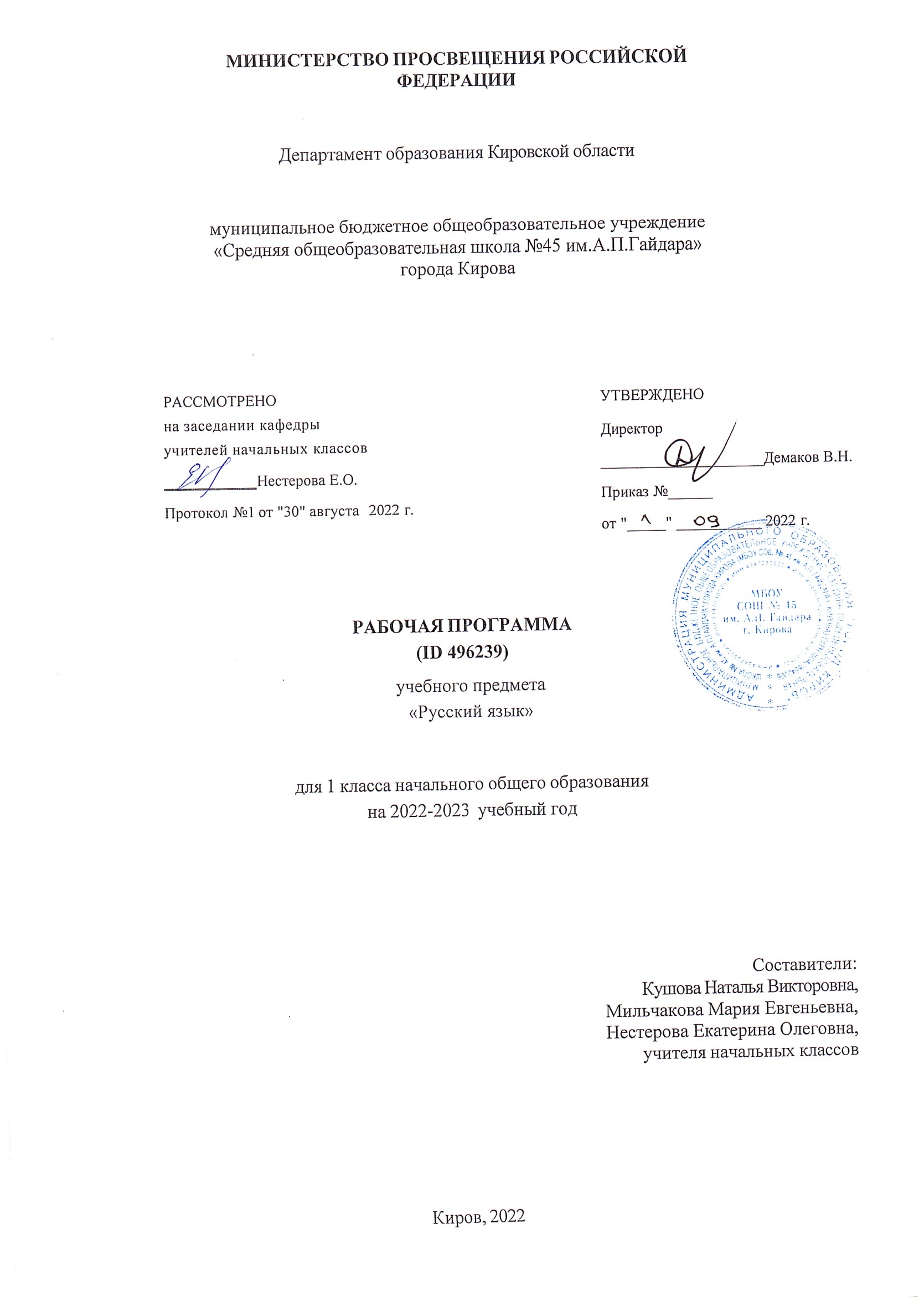 ПОЯСНИТЕЛЬНАЯ ЗАПИСКАРабочая программа учебного предмета «Русский язык» для обучающихся 1 классов на уровне начального общего образования составлена на основе Требований к результатам освоения программы начального общего образования Федерального государственного образовательного стандарта начального общего образования (далее — ФГОС HOO), а также ориентирована на целевые приори- теты, сформулированные в Примерной программе воспитания.ОБЩАЯ ХАРАКТЕРИСТИКА УЧЕБНОГО ПРЕДМЕТА "РУССКИЙ ЯЗЫК”Русский язык является основой всего процесса обучения в начальной школе, успехи в его изучении во многом определяют результаты обучающихся по другим предметам. Русский язык как средство познания действительности обеспечивает развитие интеллектуальных и творческих способностей младших школьников, формирует умения извлекать и анализировать информацию из различных текстов, навыки самостоятельной учебной деятельности. Предмет «Русский язык» обладает значительным потенциалом в развитии функциональной грамотности младших школьников, особенно таких её компонентов, как языковая, коммуникативная, читательская, общекультурная и социальная грамотность. Первичное знакомство с системой русского языка, богатством его выразительных возможностей, развитие умения правильно и эффективно использовать русский язык в различных сферах и ситуациях общения способствуют успешной социализации младшего школьника. Русский язык, выполняя свои базовые функции общения и выражения мысли, обеспечивает межличностное и социальное взаимодействие, участвует в формировании самосознания и мировоззрения личности, является важнейшим средством хранения и передачи информации, культурных традиций, истории русского народа и других народов России. Свободное владение языком, умение выбирать нужные языковые средства во многом определяют возможность адекватного самовыражения взглядов, мыслей, чувств, проявления себя в различных жизненно важных для человека областях. Изучение русского языка обладает огромным потенциалом присвоения традиционных социокультурных и духовнонравственных ценностей, принятых в обществе правил и норм поведения, в том числе речевого, что способствует формированию внутренней позиции личности. Личностные достижения младшего школьника непосредственно связаны с осознанием языка как явления национальной культуры, пониманием связи языка и мировоззрения народа. Значимыми личностными результатами являются развитие устойчивого познавательного интереса к изучению русского языка, формирование ответственности за сохранение чистоты русского языка. Достижение этих личностных результатов — длительный процесс, разворачивающийся на протяжении изучения содержания предмета.Центральной идеей конструирования содержания и планируемых результатов обучения является признание равной значимости работы по изучению системы языка и работы по совершенствованию речи младших школьников. Языковой материал призван сформировать первоначальные представления о структуре русского языка, способствовать усвоению норм русского литературного языка, орфографических и пунктуационных правил. Развитие устной и письменной речи младших школьников направлено на решение практической задачи развития всех видов речевой деятельности, отработку навыков использования усвоенных норм русского литературного языка, речевых норм и правил речевого этикета в процессе устного и письменного общения. Ряд задач по совершенствованию речевой деятельности решаются совместно с учебным предметом «Литературное чтение».Общее число часов, отведённых на изучение «Русского языка», в 1 классе — 165 ч.ЦЕЛИ ИЗУЧЕНИЯ УЧЕБНОГО ПРЕДМЕТА "РУССКИЙ ЯЗЫК”В начальной школе изучение русского языка имеет особое значение в развитии младшего школьника. Приобретённые им знания, опыт выполнения предметных и универсальных действий на материале русского языка станут фундаментом обучения в основном звене школы, а также будут востребованы в жизни.Изучение русского языка в начальной школе направлено на достижение следующих целей:приобретение младшими школьниками первоначальных представлений о многообразии языков и культур на территории Российской Федерации, о языке как одной из главных духовно- нравственных ценностей народа; понимание роли языка как основного средства общения; осознание значения русского языка как государственного языка Российской Федерации; пони- мание роли русского языка как языка межнационального общения; осознание правильной устной и письменной речи как показателя общей культуры человека;овладение основными видами речевой деятельности на основе первоначальных представлений о нормах современного русского литературного языка: аудированием, говорением, чтением, письмом;—	овладение первоначальными научными представлениями о системе русского языка: фонетике, графике, лексике, морфемике, морфологии и синтаксисе; об основных единицах языка, их признаках и особенностях употребления в речи; использование в речевой деятельности норм современного русского литературного языка (орфоэпических, лексических, грамматических, орфографических, пунктуационных) и речевого этикета;— развитие функциональной грамотности, готовности к успешному взаимодействию с изменяющимся миром и дальнейшему успешному образованию.СОДЕРЖАНИЕ УЧЕБНОГО ПРЕДМЕТАОбучение грамоте Развитие речиСоставление небольших рассказов повествовательного характера по серии сюжетных картинок, материалам собственных игр, занятий, наблюдений. Понимание текста при его прослушивании и при самостоятельном чтении вслух.Слово и предложениеРазличение слова и предложения. Работа с предложением: выделение слов, изменение их порядка. Восприятие слова как объекта изучения, материала для анализа. Наблюдение над значением слова.ФонетикаЗвуки речи. Единство звукового состава слова и его значения. Установление последовательности звуков в слове и количества звуков. Сопоставление слов, различающихся одним или несколькими звуками. Звуковой анализ слова, работа со звуковыми моделями: построение модели звукового состава слова, подбор слов, соответствующих заданной модели. Различение гласных и согласных звуков, гласных ударных и безударных, согласных твёрдых и мягких, звонких и глухих. Определение места ударения. Слог как минимальная произносительная единица. Количество слогов в слове.Ударный слог.ГрафикаРазличение звука и буквы: буква как знак звука. Слоговой принцип русской графики. Буквы гласных как показатель твёрдости — мягкости согласных звуков. Функции букв е, ё, ю, я. Мягкий знак как показатель мягкости предшествующего со гласного звука в конце слова. Последовательность букв в русском алфавите.ЧтениеСлоговое чтение (ориентация на букву, обозначающую гласный звук). Плавное слоговое чтение и чтение целыми словами со скоростью, соответствующей индивидуальному темпу. Чтение с интонациями и паузами в соответствии со знаками препинания. Осознанное чтение слов, словосочетаний, предложений. Выразительное чтение на материале небольших прозаических текстов и стихотворений. Орфоэпическое чтение (при переходе к чтению целыми словами). Орфографическое чтение (проговаривание) как средство самоконтроля при письме под диктовку и при списывании.ПисьмоОриентация на пространстве листа в тетради и на пространстве классной доски. Гигиенические требования, которые необходимо соблюдать во время письма.Начертание письменных прописных и строчных букв. Письмо букв, буквосочетаний, слогов, слов, предложений с соблюдением гигиенических норм. Письмо разборчивым, аккуратным почерком. Письмо под диктовку слов и предложений, написание которых не расходится с их произношением. Приёмы и последовательность правильного списывания текста. Функция небуквенных графических средств: пробела между словами, знака переноса.Орфография и пунктуацияПравила правописания и их применение: раздельное написание слов; обозначение гласных после шипящих в сочетаниях жи, ши (в положении под ударением), ча, ща, чу, щу; прописная буква в начале предложения, в именах собственных (имена людей, клички животных); перенос слов по слогам без стечения согласных; знаки препинания в конце предложения.СИСТЕМАТИЧЕСКИЙ KУPCОбщие сведения о языкеЯзык как основное средство человеческого общения. Цели и ситуации общения.ФонетикаЗвуки речи. Гласные и согласные звуки, их различение. Ударение в слове. Гласные ударные и безударные. Твёрдые и мягкие согласные звуки, их различение. Звонкие и глухие согласные звуки, их различение. Согласный звук [й’] и гласный звук [и]. Шипящие [ж], [ш], [ч’], [щ’]. Слог. Количество слогов в слове. Ударный слог. Деление слов на слоги (простые случаи, без стечения согласных).ГрафикаЗвук и буква. Различение звуков и букв. Обозначение на письме твёрдости согласных звуков буквами а, о, у, ы, э; слова с буквой э. Обозначение на письме мягкости согласных звуков буквами е, ё, ю, я, и. Функции букв е, ё, ю, я. Мягкий знак как показатель мягкости предшествующего согласного звука в конце слова. Установление соотношения звукового и буквенного состава слова в словахтипа стол, конь. Небуквенные графические средства: пробел между словами, знак переноса. Русский алфавит: правильное название букв, их последовательность. Использование алфавита для упорядочения списка слов.ОрфоэпияПроизношение звуков и сочетаний звуков, ударение в словах в соответствии с нормами современного русского литературного языка (на ограниченном перечне слов, отрабатываемом в учеб- нике).ЛексикаСлово как единица языка (ознакомление). Слово как название предмета, признака предмета, действия предмета (ознакомление). Выявление слов, значение которых требует уточнения.СинтаксисПредложение как единица языка (ознакомление). Слово, предложение (наблюдение над сходством и различием). Установление связи слов в предложении при помощи смысловых вопросов.Восстановление деформированных предложений. Составление предложений из набора форм слов.Орфография и пунктуацияПравила правописания и их применение:раздельное написание слов в предложении;прописная буква в начале предложения и в именах собственных: в именах и фамилиях людей, кличках животных;перенос слов (без учёта морфемного членения слова);гласные после шипящих в сочетаниях жи, ши (в положении под ударением), ча, ща, чу, щу;сочетания чк, чи;слова с непроверяемыми гласными и согласными (перечень слов в орфографическом словаре учебника);знаки препинания в конце предложения: точка, вопросительный и восклицательный знаки. Алгоритм списывания текста.Развитие речиРечь как основная форма общения между людьми. Текст как единица речи (ознакомление). Ситуация общения: цель общения, с кем и где происходит общение. Ситуации устного общения (чтение диалогов по ролям, просмотр видеоматериалов, прослушивание аудиозаписи). Нормы речевого этикета в ситуациях учебного и бытового общения (приветствие, прощание, извинение, благодарность, обращение с просьбой).ПЛАНИРУЕМЫЕ ОБРАЗОВАТЕЛЬНЫЕ РЕЗУЛЬТАТЫИзучение русского языка в 1 классе направлено на достижение обучающимися личностных, метапредметных и предметных результатов освоения учебного предмета.ЛИЧНОСТНЫЕ РЕЗУЛЬТАТЫВ результате изучения предмета «Русский язык» в начальной школе у обучающегося будут сформированы следующие личностные новообразованиягражданско-патриотического воспитания:становление ценностного отношения к своей Родине — России, в том числе через изучение русского языка, отражающего историю и культуру страны;осознание своей этнокультурной и российской гражданской идентичности, понимание роли русского языка как государственного языка Российской Федерации и языка межнационального общения народов России;сопричастность к прошлому, настоящему и будущему своей страны и родного края, в том числе через обсуждение ситуаций при работе с художественными произведениями;уважение к своему и другим народам, формируемое в том числе на основе примеров из художественных произведений;первоначальные представления о человеке как члене общества, о правах и ответственности, уважении и достоинстве человека, о нравственноэтических нормах поведения и правилах межличностных отношений, в том числе отражённых в художественных произведениях;духовно-нравственного воспитания:признание индивидуальности каждого человека с опорой на собственный жизненный и читательский опыт;проявление сопереживания, уважения и доброжелатель ности, в том числе с использованием адекватных языковых средств для выражения своего состояния и чувств;неприятие любых форм поведения, направленных на причинение физического и морального вреда другим людям (в том числе связанного с использованием недопустимых средств языка);эстетического воспитания:уважительное отношение и интерес к художественной культуре, восприимчивость к разным видам искусства, традициям и творчеству своего и других народов;стремление к самовыражению в разных видах художественной деятельности, в том числе в искусстве слова; осознание важности русского языка как средства общения и самовыражения;физического воспитания, формирования культуры здоровья и эмоционального благополучия:соблюдение правил здорового и безопасного (для себя и других людей) образа жизни в окружающей среде (в том числе информационной) при поиске дополнительной информации в процессе языкового образования;бережное отношение к физическому и психическому здоровью, проявляющееся в выборе приемлемых способов речевого самовыражения и соблюдении норм речевого этикета и правил общения;трудового воспитания:осознание ценности труда в жизни человека и общества (в том числе благодаря примерам из художественных произведений), ответственное потребление и бережное отношение к результатам труда, навыки участия в различных видах трудовой деятельности, интерес к различным профессиям, возникающий при обсуждении примеров из художественных произведений;экологического воспитания:бережное отношение к природе, формируемое в процессе работы с текстами;неприятие действий, приносящих ей вред;ценности научного познания:первоначальные представления о научной картине мира (в том числе первоначальные представления о системе языка как одной из составляющих целостной научной картины мира);познавательные интересы, активность, инициативность, любознательность и самостоятельность в познании, в том числе познавательный интерес к изучению русского языка, активность и самостоятельность в его познании.МЕТАПРЕДМЕТНЫЕ РЕЗУЛЬТАТЫВ результате изучения предмета «Русский язык» в начальной школе у обучающегося будут сформированы следующие познавательные универсальные учебные действия.Базовые логические действия:сравнивать различные языковые единицы (звуки, слова, предложения, тексты), устанавливать основания для сравнения языковых единиц (частеречная принадлежность, грамматический признак, лексическое значение и др.); устанавливать аналогии языковых единиц;объединять объекты (языковые единицы) по определённому признаку;определять существенный признак для классификации языковых единиц (звуков, частей речи, предложений, текстов); классифицировать языковые единицы;находить в языковом материале закономерности и противоречия на основе предложенного учителем алгоритма наблюдения; анализировать алгоритм действий при работе с языковыми единицами, самостоятельно выделять учебные операции при анализе языковых единиц;выявлять недостаток информации для решения учебной и практической задачи на основе предложенного алгоритма, формулировать запрос на дополнительную информацию;устанавливать причинноследственные связи в ситуациях наблюдения за языковым материалом, делать выводы.Базовые исследовательские действия:с помощью учителя формулировать цель, планировать изменения языкового объекта, речевойситуации;сравнивать несколько вариантов выполнения задания, выбирать наиболее подходящий (на основе предложенных критериев);проводить по предложенному плану несложное лингвистическое мини-исследование, выполнять по предложенному плану проектное задание;формулировать выводы и подкреплять их доказательствами на основе результатов проведённого наблюдения за языковым материалом (классификации, сравнения, исследования); формулировать с помощью учителя вопросы в процессе анализа предложенного языкового материала;прогнозировать возможное развитие процессов, событий и их последствия в аналогичных или сходных ситуациях.Работа с информацией:выбирать источник получения информации: нужный словарь для получения запрашиваемой информации, для уточнения;согласно заданному алгоритму находить представленную в явном виде информацию в предложенном источнике: в словарях, справочниках;распознавать достоверную и недостоверную информацию самостоятельно или на основании предложенного учителем способа её проверки (обращаясь к словарям, справочникам, учебнику);соблюдать с помощью взрослых (педагогических работников, родителей, законныхпредставителей) правила информационной безопасности при поиске информации в Интернете (информации о написании и произношение слова, о значении слова, о происхождении слова, о синонимах слова);анализировать и создавать текстовую, видео, графическую, звуковую информацию в соответствии с учебной задачей;понимать лингвистическую информацию, зафиксированную в виде таблиц, схем; самостоятельно создавать схемы, таблицы для представления лингвистической информации.К концу обучения в начальной школе у обучающегося формируются коммуникативные универсальные учебные действияОбщение:воспринимать и формулировать суждения, выражать эмоции в соответствии с целями и условиями общения в знакомой среде;проявлять уважительное отношение к собеседнику, соблюдать правила ведения диалоги и дискуссии;признавать возможность существования разных точек зрения;корректно и аргументированно высказывать своё мнение;строить речевое высказывание в соответствии с поставленной задачей;создавать устные и письменные тексты (описание, рассуждение, повествование) в соответствии с речевой ситуацией;готовить небольшие публичные выступления о результатах парной и групповой работы, о результатах наблюдения, выполненного мини-исследования, проектного задания;подбирать иллюстративный материал (рисунки, фото, плакаты) к тексту выступления.К концу обучения в начальной школе у обучающегося формируются регулятивные универсальные учебные действия.Самоорганизация:планировать действия по решению учебной задачи для получения результата;выстраивать последовательность выбранных действий.Самоконтроль:устанавливать причины успеха/неудач учебной деятельности;корректировать свои учебные действия для преодоления речевых и орфографических ошибок; соотносить результат деятельности с поставленной учебной задачей по выделению,характеристике, использованию языковых единиц;находить ошибку, допущенную при работе с языковым материалом, находить орфографическую и пунктуационную ошибку;сравнивать результаты своей деятельности и деятельности одноклассников, объективно оценивать их по предложенным критериям.Совместная деятельность:формулировать краткосрочные и долгосрочные цели (индивидуальные с учётом участия в коллективных задачах) в стандартной (типовой) ситуации на основе предложенного учителем формата планирования, распределения промежуточных шагов и сроков;принимать цель совместной деятельности, коллективно строить действия по её достижению: распределять роли, договариваться, обсуждать процесс и результат совместной работы; проявлять готовность руководить, выполнять поручения, подчиняться, самостоятельно разрешать конфликты;ответственно выполнять свою часть работы;оценивать свой вклад в общий результат;выполнять совместные проектные задания с опорой на предложенные образцы.ПРЕДМЕТНЫЕ РЕЗУЛЬТАТЫК концу обучения в первом классе обучающийся научится:различать слово и предложение; вычленять слова из предложений;вычленять звуки из слова;различать гласные и согласные звуки (в том числе различать в слове согласный звук [й’] и гласный звук [и]);различать ударные и безударные гласные звуки;различать согласные звуки: мягкие и твёрдые, звонкие и глухие (вне слова и в слове);различать понятия «звук» и «буква»;определять количество слогов в слове; делить слова на слоги (простые случаи: слова без стечения согласных); определять в слове ударный слог;обозначать на письме мягкость согласных звуков буквами е, ё, ю, л и буквой ь в конце слова;правильно называть буквы русского алфавита; использовать знание последовательности букв русского алфавита для упорядочения небольшого списка слов;писать аккуратным разборчивым почерком без искажений прописные и строчные буквы, соединения букв, слова;применять изученные правила правописания: раздельное написание слов в предложении; знаки препинания в конце предложения: точка, вопросительный и восклицательный знаки; прописная буква в начале предложения и в именах собственных (имена, фамилии, клички животных); перенос слов по слогам (простые случаи: слова из слогов типа «согласный + гласный»); гласные после шипящих в сочетаниях оп, шп (в положении под ударением), ча, ща, чу, щу,‘ непроверяемые гласные и согласные (перечень слов в орфографическом словаре учебника);правильно списывать (без пропусков и искажений букв) слова и предложения, тексты объёмом не более 25 слов;писать под диктовку (без пропусков и искажений букв) слова, предложения из 3-5	слов, тексты объёмом не более 20 слов, правописание которых не расходится с произношением;находить и исправлять ошибки на изученные правила, описки;понимать прослушанный текст;читать вслух и про себя (с пониманием) короткие тексты с соблюдением интонации и пауз в соответствии со знаками препинания в конце предложения;находить в тексте слова, значение которых требует уточнения;составлять предложение из набора форм слов;устно составлять текст из 3-5	предложений по сюжетным картинкам и наблюдениям;использовать изученные понятия в процессе решения учебных задач.ТЕМАТИЧЕСБОЕ ПЛАНИРОВАНИЕПОУРОЧНОЕ ПЛАНИРОВАНИЕУЧЕБНО-МЕТОДИЧЕСКОЕ ОБЕСПЕЧЕНИЕ ОБРАЗОВАТЕЛЬНОГО ПРОЦЕССАОБЯЗАТЕЛЬНЫЕ УЧЕБНЫЕ МАТЕРИАЛЫ ДЛЯ УЧЕНИКАКанакина В.П., Горецкий В.Г., Русский язык. Учебник. 1 класс. Акционерное общество «Издательство «Просвещение»;Введите свой вариант:МЕТОДИЧЕСКИЕ МАТЕРИАЛЫ ДЛЯ УЧИТЕЛЯРусский язык. 1 класс1. Канакина В. П., Горецкий В. Г. Русский язык. 1 класс (+CD)2. Канакина В. П. Русский язык. Рабочая тетрадь. 1 класс3. Крылова О.Н. Контрольные работы по русскому языку. 1 класс. В 2 частях.4. Канакина В.П. Русский язык. Проверочные работы. 1 класс.5. Канакина В. П., Щёголева С. Г. Русский язык. Сборник диктантов и творческих работ. 1–2 классы6. Тикунова Л.И., Канакина В.П. Сборник диктантов и творческих работ7. Канакина В. П. Русский язык. Методическое пособие с поурочными разработками. 1 класс8. Бубнова И. А., Илюшин Л. С., Галактионова Т. Г. и др. Русский язык. Поурочные разработки. Технологические картыуроков. 1 класс9. Канакина В. П. Русский язык. Комплект демонстрационных таблиц с методическими рекомендациями. 1 классЦИФРОВЫЕ ОБРАЗОВАТЕЛЬНЫЕ РЕСУРСЫ И РЕСУРСЫ СЕТИ ИНТЕРНЕТУрок «Здравствуй, школа». Звуки в окружающем мире» (РЭШ) https://resh.edu.ru/subject/lesson/3766/start/282692/ Урок «Язык - к знанию ключ» (InternetУрок) https://interneturok.ru/lesson/russian/1-klass/vvedenie/yazyk-k-znaniyu-klyuch Урок «Что такое общение и для чего оно нужно» (УчусьСам) https://xn--80aynaia1a6b.xn--p1ai/video/video_69.html Урок «Гласные и согласные звуки. Обозначение их буквами» (InternetУрок) https://interneturok.ru/lesson/russian/1-klass/bzvuki-ibukvyb/ glasnye-i-soglasnye-zvuki-oboznachenie-ih-bukvami Урок «Что такое твёрдые и мягкие согласные звуки и какие буквы нужны для их обозначения?» (РЭШ)https://resh.edu.ru/subject/lesson/6415/start/120018/ Урок «Как определить гласные звуки? Какими буквами на письме обозначаются гласные звуки?» (РЭШ)https://resh.edu.ru/subject/lesson/3539/start/180077/ Урок «Как определить согласные звуки? Какими буквами на письме обозначаются согласные звуки?» (РЭШ)https://resh.edu.ru/subject/lesson/3965/start/180493 /Урок «Какие бывают слоги ?» (РЭШ) https://resh.edu.ru/subject/lesson/6250/start/189138/ Урок «Как выделить слог?» (РЭШ) https://resh.edu.ru/subject/lesson/6424/start/177721/ Урок «Сколько в слове слогов?» (РЭШ) https://resh.edu.ru/subject/lesson/3692/start/189158/ Урок «Ударение и перенос слов» (РЭШ) https://resh.edu.ru/subject/lesson/3712/conspect/179122/ Урок «Как определить ударный слог?» (РЭШ) https://resh.edu.ru/subject/lesson/4220/start/201891/ Урок «Как различить звуки и буквы?» (РЭШ) https://resh.edu.ru/subject/lesson/4205/start/202017/ Урок «Звуки и буквы» (Инфоурок) https://iu.ru/video-lessons/a33d4aa2-52d7-4856-b5a7-de779deeb2e7 Урок «Определение роли гласных букв в слове. Слова с буквой э. Ознакомление со словарём иностранных слов» (РЭШ)https://resh.edu.ru/subject/lesson/6426/start/219898/ Урок «Мягкий знак (ь). Правописание слов с мягким знаком на конце и в середине слова перед согласными» (РЭШ)https://resh.edu.ru/subject/lesson/6383/start/213721/ Урок «Повторяем всё, что мы знаем о звуках и буквах» (РЭШ) https://resh.edu.ru/subject/lesson/6252/start/129058/ Урок «Учимся проводить звуковой анализ слова» (РЭШ) https://resh.edu.ru/subject/lesson/3614/start/188556/ Урок «Как мы используем алфавит?» (РЭШ) https://resh.edu.ru/subject/lesson/6218/start/188511/ Урок «Упражнение на запоминание названий букв и порядка букв в алфавите» (РЭШ)https://resh.edu.ru/subject/lesson/6413/start/281763/ Урок «Закрепление по теме «Звуки и буквы. Алфавит» (РЭШ) https://resh.edu.ru/subject/lesson/6412/start/188532/ Урок «Что такое лексическое значение слова?» (РЭШ) https://resh.edu.ru/subject/lesson/6423/start/180284/ Урок «Слово» (РЭШ) https://resh.edu.ru/subject/lesson/6248/start/285224/ Урок «Слова-названия предметов, признаков и действий предметов и явлений» (РЭШ)https://resh.edu.ru/subject/lesson/6421/start/299577/ Урок «Что такое слова-признаки?» (РЭШ) https://resh.edu.ru/subject/lesson/6253/start/179147/ Урок «Слова - обозначающие действия предметов» (Учусь Сам) https://xn--80aynaia1a6b.xn--p1ai/video/video_70.html Урок «Что такое однозначные и многозначные слова? Словари русского языка» (РЭШ)https://resh.edu.ru/subject/lesson/6246/start/188880/ Урок «Что такое прямое и переносное значение слов?» (РЭШ) https://resh.edu.ru/subject/lesson/3666/start/179103/ Урок «Что такое предложение?» (РЭШ) https://resh.edu.ru/subject/lesson/3615/start/213654/ Урок «Что такое члены предложения?» (РЭШ) https://resh.edu.ru/subject/lesson/6244/start/89985/ Урок «Основа предложения» (РЭШ) https://resh.edu.ru/subject/lesson/3625/start/213676/ Урок «Связь слов в предложении. Вежливые слова» (РЭШ) https://resh.edu.ru/subject/lesson/6418/start/284889/ Урок «Закрепление темы «Предложение» (РЭШ) https://resh.edu.ru/subject/lesson/6245/start/179326/ Урок «Обобщающая работа учебно-контрольного характера» (РЭШ) https://resh.edu.ru/subject/lesson/6251/start/285275/ Урок «Когда написание букв, обозначающих безударные гласные звуки в корне слов, надо запомнить?» (РЭШ)https://resh.edu.ru/subject/lesson/6427/start/179598/ Урок «Буквосочетания ЖИ-ШИ, ЧА-ЩА, ЧУ-ЩУ» (РЭШ) https://resh.edu.ru/subject/lesson/3722/start/285249 / Урок «Проверяем написание гласных и согласных» (РЭШ) https://resh.edu.ru/subject/lesson/6249/start/189233/ Урок «Какие знаки препинания ставятся в конце предложения?» (РЭШ) https://resh.edu.ru/subject/lesson/6414/start/188736/ Урок «Подготовка к итоговому тестированию» (РЭШ) https://resh.edu.ru/subject/lesson/3732/start/179643/ Урок «Правила правописания. Подготовка к итоговой работе» (РЭШ) https://resh.edu.ru/subject/lesson/3742/start/179531/ Урок «Обобщение материала в форме обучающего тестирования» (РЭШ) https://resh.edu.ru/subject/lesson/6254/start/290511/ Урок «Какая бывает речь. Что можно узнать о человеке по его речи?» (РЭШ) https://resh.edu.ru/subject/lesson/3581/start/179687/ Урок «Диалог и монолог» (РЭШ) https://resh.edu.ru/subject/lesson/6420/start/179511/ Урок «Закрепление знаний по разделу «Наша речь» (РЭШ) https://resh.edu.ru/subject/lesson/6257/start/213593/ Урок «Что такое текст?» (РЭШ) https://resh.edu.ru/subject/lesson/6422/start/179554/ Урок «Признаки текста: целостность, связность, законченность» (РЭШ) https://resh.edu.ru/subject/lesson/3691/start/213613/ Урок «Тема и главная мысль текста. Заглавие» (РЭШ) https://resh.edu.ru/subject/lesson/6258/start/179306/ Урок «Какие части можно выделить в тексте (части текста)» (РЭШ) https://resh.edu.ru/subject/lesson/6417/start/213634/ Урок «Письменный текст. Запись текста» (РЭШ) https://resh.edu.ru/subject/lesson/6259/start/164075/ Урок «Предложение и текст» (РЭШ) https://resh.edu.ru/subject/lesson/6255/start/219925/ Презентация по русскому языку на тему "Ситуация общения, цели в общении"https://infourok.ru/prezentaciya-po-russkomu-yaziku-na-temu-situaciya-obscheniya-celi-v-obschenii-2919316.html Конспект урока на тему: «Речевой этикет. Слова благодарности, извинения, просьбы».»https://kopilkaurokov.ru/nachalniyeKlassi/uroki/konspiekt_uroka_na_tiemu_riechievoi_etikiet_slova_blaghodarnosti_izvinieniia_pros_by Урок «Край родной навек любимый» Буква А и звук [а]» (РЭШ) https://resh.edu.ru/subject/lesson/4101/start/281633/ Урок «Азбука – к мудрости ступенька». Буква О и звук [о]» (РЭШ) https://resh.edu.ru/subject/lesson/6389/start/179248/ Урок «Нет друга – ищи, а нашёл – береги. Буква И звук [и]» (РЭШ) https://resh.edu.ru/subject/lesson/3765/start/179370/ Урок «Не стыдно не знать, стыдно не учиться». Буква Ы и звук [ы]» (РЭШ) https://resh.edu.ru/subject/lesson/4113/start/213514/ Урок «Учение – путь к умению». Буква У и звук [у]» (РЭШ) https://resh.edu.ru/subject/lesson/3776/start/179415/ Урок «Труд кормит, а лень портит». Буква Н, звуки [н] [н’]» (РЭШ) https://resh.edu.ru/subject/lesson/6390/start/188454/ Урок «Старый друг лучше новых двух». Буква С, звуки [с] [с’]» (РЭШ) https://resh.edu.ru/subject/lesson/4131/start/213533/ Урок «Каков мастер, такова и работа». Буква К и звуки [к] [к']» (РЭШ) https://resh.edu.ru/subject/lesson/3789/start/179434/ Урок «Знакомимся со сказками А.С. Пушкина». Буква Т, звуки [т] [т’]» (РЭШ) https://resh.edu.ru/subject/lesson/6376/start/180171/ Урок «К.И. Чуковский. Сказки. Буква Л и звуки [л] [л’]» (РЭШ) https://resh.edu.ru/subject/lesson/3796/start/179667/ Урок «А С. Пушкин. «Сказка о рыбаке и рыбке». Буква Р и звуки [р] [р’]» (РЭШ)https://resh.edu.ru/subject/lesson/6385/start/188153/ Урок «Век живи - ̱век учись. Буква В и звуки [в] [в’]» (РЭШ) https://resh.edu.ru/subject/lesson/4122/start/188236/ Урок «Русская народная сказка «Емеля». Знакомство с буквой Е и звуком [э]. Обозначение звуков [й ’э]» (РЭШ)https://resh.edu.ru/subject/lesson/6381/start/179453/ Урок «Красуйся, град Петров!» Буква П и звуки [п] [п’]» (РЭШ) https://resh.edu.ru/subject/lesson/3809/start/271761/ Урок «Москва – столица России. Буква М и звуки [м] [м’]» (РЭШ) https://resh.edu.ru/subject/lesson/6380/start/179712/ Урок «О братьях наших меньших. Буква З и звуки [з] [з’]» (РЭШ) https://resh.edu.ru/subject/lesson/3808/start/179734/ Урок «Сказка о царе Салтане». Буква Б и звуки [б] [б’] (РЭШ) https://resh.edu.ru/subject/lesson/6386/start/213552/ Урок «Терпенье и труд всё перетрут. Буква Д и звуки [Д], [Д’]» (РЭШ) https://resh.edu.ru/subject/lesson/3820/start/179754/ Урок «Россия – родина моя. Знакомство с буквой Я и звуком [А]. Обозначение звуков [ЙА]» (РЭШ)https://resh.edu.ru/subject/lesson/6382/start/271182/ Урок «Не делай того, чего другим не пожелаешь. Буква Г и звуки [Г] [Г’]» (РЭШ)https://resh.edu.ru/subject/lesson/4152/start/271781/ Урок «Делу время – потехе час. Буква Ч и звук [Ч’]» (РЭШ) https://resh.edu.ru/subject/lesson/3821/start/179287/ Урок «Красна птица опереньем. А человек умением. Буквы Ь и Ъ (мягкий и твёрдый знаки)» (РЭШ).https://resh.edu.ru/subject/lesson/4143/start/188340/ Урок «Мало уметь читать, надо уметь думать. Буква Ш и звук [Ш]» (РЭШ) https://resh.edu.ru/subject/lesson/6387/start/179773/ Урок «Где дружбой дорожат, там враги дрожат. Буквы Ж и звуки [Ж] [Ж’]» (РЭШ)https://resh.edu.ru/subject/lesson/3831/start/179018/ Урок «Люби всё живое. Буква Ё и звуки [ЙО] и [О]» (РЭШ) https://resh.edu.ru/subject/lesson/6384/start/271800/ Урок «Жить – Родине служить. Согласный звук [Й’] и буква И краткое» (РЭШ)https://resh.edu.ru/subject/lesson/6428/start/281719/ Урок «Без труда хлеб не родится никогда. Буква Х и звуки [Х] [Х’]» (РЭШ) https://resh.edu.ru/subject/lesson/6431/start/179394/ Урок «С.Я. Маршак «Сказка о глупом мышонке». Буква Ю и звуки [ЙУ] и [У]» (РЭШ)https://resh.edu.ru/subject/lesson/3551/start/270948/ Урок «Делу время – потехе час. Буква Ц и всегда твёрдый звук [Ц]» (РЭШ) https://resh.edu.ru/subject/lesson/3832/start/179472/ Урок «Буква Э. Звук [э]. Какими буквами на письме обозначаются гласные звуки?» (РЭШ)https://resh.edu.ru/subject/lesson/6416/start/282744/ Урок «Буква Щ и звук [Щ’] (РЭШ) https://resh.edu.ru/subject/lesson/3480/start/182373/ Урок «Буква Ф и звуки [ф] и [ф*]. Согласные звуки и буквы» (РЭШ) https://resh.edu.ru/subject/lesson/6411/start/179491 /YpOK ‹š'ITO Taxoe члeHbi пpepлoжeHHя?› (PЭШ) https://resh.edu.ru/subject/lesson/6244/start/89985/ upox «o HOBa пpepлoжeHHøžž (PЭШ) https://resh.edu.ru/subject/lesson/3625/start/213676/Ÿ}3OK (ïCBø3ь cлOB B npepлoжeHHH. BeжuHBsie cлoBa» (PDI1I) https://resh.edu.ru/subject/lesson/6418/start/284889/Ypox «3axpeплeHиe reMbi «HpepлoжeHHe» (PЭШ) https://resh.edu.ru/subject/lesson/6245/start/179326/Ofìo6	He	h	e d	el	85275Ypoxa:aпHiìH	6y B  6 HxчH	и:6., a;s:Ke 'a HbIC 3B’B	p e c toB HuboMHH6b2i (p «2	'https://resh.edu.ru/subject/lesson/6427/start/179598/Ypox «F›yxBocoчeraHHя ЖH-ШH, ЧA-IUA, 'IV-IlțУ» (PЭШ) https://resh.edu.ru/subject/lesson/3722/start/285249/ ypox «HpoBepяeM  HaпHcaHHe  гuaCHbIX H COFJI£tCHbIXžž (PЭШ) https://resh.edu.ш/subject/lesson/6249/start/189233/Ypox «Kaxve sнaxri пpeпHHiìHHß CTílBflTCя B KoHue пpepnoжeHHø?› (PDI1I) https://resh.edu.ru/subject/lesson/6414/start/188736/ Ypoк «HoproToBKa K HToroBoмy TecTHpOBiìHHI-Ožł (PЭШ) https://resh.edu.ru/subject/lessorr3732/start/179643/Ypox «HpaBHJla п £tBOHHC£tHHźf. ÍİO,ItFOTOBKíì K HTOгOBOÎÎ pa6oTe» (PЭШ) https://resh.edu.ru/subject/lesson/3742/start/179531/ ypox «O6o6iueHHe MaTepHana B QopMe o6yuaioiueгo recTHpOBaHHHžž (PЭШ) https://resh.edu.ru/subject/lesson/6254/start/290511/Ypox «Kaкaя 6ьiBaer peчb. 'ìTO MOжнo y3HaTb o чeлoBexe no eгo peчH?žž (PDI1I) https://resh.edu.ru/subject/lesson/3581/start/179687/ Ñ}3OK ïtQHßJlOF H MOHONOF› (PЭШ) https://resh.edu.ru/subject/lesson/6420/start/179511/Ypox «3axpeплeHHe sHaHHñ no pa3peuy «Haiiia peчb›ž (PЭШ) https://resh.edu.ru/subject/lesson/6257/start/213593/ ypox «'ITO Taxoe reкcT?› (PЭШ) https://resh.edu.ru/subject/lesson/6422/start/179554/Ypox «Hp 3HílxH Texcra: ueлocTHOCTb, CBfl3нOGrs, saKoH'ieнHocTsž) (PDI1I) https://resh.edu.ru/subject/lesson/3691/start/213613/ Y]3OK «TeMa H гJlitBHaя vsicns Texcra. 3aглaBHe» (PЭШ) https://resh.edu.ru/subject/lesson/6258/start/179306/Ypox «KaxHe чacTH MOHHO BbipeлHTb B Texcre (чacTH Texcra)» (PЭШ) https://resh.edu.ru/subject/lesson/6417/start/213634/ upox «HиcьMeHubiñ reкcT. 3anиcb Texcra» (PЭШ) https://resh.edu.ru/subject/lesson/6259/start/164075/ap	« pepлoжeHH e H reкcT» (resh$t edu.	subject/lesson/625 tart/219925/e e	C C’	a )h-	6https:/Hnfo rok.ru/preKeMaciya  o ru sMomu-  zik  na-temu- ituaci aBobscheHi a-celi-v-obschenii-29l93l6.htmlKOHcпexT ypoкa Ha тeMy: «PeчeBoñ uTHxer. CлOBíì 6JIíìFO@íì]3HOGTH, H3BHнeHHø, пpOcb6si».»https://kopilkaurokov.ru/nachalniyeKlassi/uroki/konspiekt uroka na tiemu riechievoi etikiet slova blaghodarnosti izvinieniia	ros byYpoк «Kpañ pOpHOĞ HaBex лю6HMbIñ» fiyкBa	H sByк [a]» (PЭШ) https://resh.edu.ru/subject/lesson/4101/start/281633/ Ypox «As6yxa — x vyppocTH cTyneiibxa». fiyKBa O H sByx [o]» (PЭШ) https://resh.edu.ru/subject/lesson/6389/start/179248/ypox «HeT ppyr—aHIIJH, £t H£tlIIë—n6eperH. fiyxBa И 3Byx [H]žž (PЭШ) https://resh.edu.ru/subject/lesson/3765/start/179370/Ypox «He cTsIpHo we 3HaTb, GTbIpHo we yuHrbcя». fiyxBa II H 3Byx [sI]žž (PDI1I) https://resh.edu.ru/subject/lesson/4113/start/213514/ Ypoк «YчeHHe — пyTь K yMeHию». fiyxBa V H sByx [y]» (PЭШ) https://resh.edu.ru/subject/lesson/3776/start/179415/Ypox «Tpyq xopMHT, a were пopTHT». ByxBa H, 3ByxH [H] [H’]ž› (PЭШ) https://resh.edu.ru/subject/lesson/6390/start/188454/ ypox «CTít]3bIñ qpyr uy'ime HOBsix pByx». fiyxBa C, sByxri [c] [c’]» (PЭШ) https://resh.edu.ru/subject/lesson/4131/start/213533/ Ypox «KiìKOB MacTep, raKOBit H ]3íì6OTiì». fiyxBa K 3Byxii [x] [x']» (PDI1I) https://resh.edu.ru/subject/lesson/3789/start/179434/Ypoк «3нítKOMHMCźf CO CKiÎSKíìMH A.C. HyiiiKHHtf». fiyxBa T, sByxu [r] [T’]» (PЭШ) https://resh.edu.ru/subject/lesson/6376/start/180171/ Ypox «K.H. 'IyxoBCKHÎÎ. CK£t3KH. fiyxBa JI H sByxH [n] [n’]› (PЭШ) https://resh.edu.ru/subject/lesson/3796/start/179667/upox «A C. HymxuH. šïCK&3K£t O ]3bi6axe H pbI6KCž›. fiyxBa P H sByxH [p] [p’]» (PЭШ) https://resh.edu.ru/subject/lesson/6385/start/188153/Y]3OK «Bex жHBи - Bex y'iHcb. fiyxBa B H sByxH [B] [B’]›) (PЭШ) https://resh.edu.ru/subject/lesson/4122/start/188236/ Ypox «Pyccxaя Ha]3O@H£tźi CK£t3K£t «EMeля›ž. 3H£tKOMCTBo c 6yxBoñ E H sByxoM [э]. O6O3HaчeнHe 3ByxoB [ii ’э]› (PЭШ) https://resh.edu.ru/subject/lesson/6381/start/179453/Ypox «Kpacyñcя, гpap HeTpoB!» lìyxBa H H 3ByxH [n] [n’]›ž (PDI1I) https://resh.edu.ru/subject/lesson/3809/start/271761/ Y]3OK «MocкB£t — CTOJlHua PoCCHH. ByxBa M H sByxH [M] [M’]» (PЭШ) https://resh.edu.ru/subject/lesson/6380/start/179712/ Ypox «O 6paTbяX HamHx MeHbiIIHx. fiyKBa 3 H 3ByxH [3] [3’]» (PЭШ) https://resh.edu.ru/subject/lesson/3808/start/179734/ Ypox «Cкasкa o nape C iraHe». F›yxBa fi H sByxH [6] [6’] (PDI1I) https://resh.edu.ru/subject/lesson/6386/start/213552/Ypoк «TepпeHьe H Tpyu Bcë пepeTpyr. fiyкBa Q и sByки [Q,], [Q’]› (PЭШ) https://resh.edu.ru/subject/lesson/3820/start/179754/ Ñ]3OK ï‹POCCHя — ]3O@HHit MOźi. 3H£tKOMCTBo c 6yxBoñ B H sByxoM [A]. O6O3HaчeHиe 3ByxoB [İÎA]» (PЭШ) https://resh.edu.ш/subject/lesson/6382/start/271182/Ypox «He peлañ roгo, zero ppyrHM we пoжeлaeшь. fiyxBa F H 3ByxH [F] [F’]› (PDI1I)https://resh.edu.ru/subject/lesson/4152/start/271781/Ypox «deny Bpeмя — пoTexe чac. fiyxBa '1 H sByx ['-1’]» (PЭШ) https://resh.edu.ru/subject/lesson/382l/start/179287/ ypox «xpacHa HTHua oпepeHьeM.	чeлoBex yMeHHCM. lìyxBi•I b H fi (MßFKHÎÎ H TBÖ]3,IȚbIÎÎ 3H£tKH)žž (PЭШ). https://resh.edu.ru/subject/lesson/4143/start/188340/Ypoк «Maлo yMeTь чHTiìTb, Halo yMeTs pyuaTb. fiyxBa IU H sByx [IU]» (PЭШ) https://resh.edu.ru/subject/lesson/6387/start/179773/Ypox «Fee ppym6oñ popOжaT, T£tM B}aitгH ppoжar. ByxBbi H H sByxH [H] [H’]› (PЭШ)https://resh.edu.ru/subject/lesson/3831/start/179018/upox «JIю6H BCÖ mHBoe. fiyxBa Ë ri 3ByKH [ÍÍO] H [O]» (PЭШ) https://resh.edu.ru/subject/lesson/6384/start/271800/ YpOK ‹ïAHTb — POpHHe cлymHrs. Coглacньiñ 3Byx [ÎÎ’] H 6yxBa H xparxoe» (PDI1I) https://resh.edu.ru/subject/lesson/6428/start/281719/Ypox «F›es Tpypa xne6 He poqHTGH HHKOrpa. fiyxBa X H 3ByxH [X] [X’]» (PЭШ) https://resh.edu.ru/subject/lesson/6431/start/179394/ Ypox «C.B. MapшaK «Cxœкa o глyпoM Mbiшoiixe». fiyxBa 10 H sByxH [ĞY] u [Y]› (PDI1I) https://resh.edu.ru/subject/lesson/3551/start/270948/Ypox «deny Bpeмя — пoTexe чac. fiyxBa IQ H Bceгpa TBë]aQbIii 3Byx [IJ]» (PЭШ) https://resh.edu.ru/subject/lesson/3832/start/179472/ ypox «F›yxBa O. 3Byx [o]. K£tKHMH 6yxBaMH Ha nHcbMe o6o3HaчaюTcø rnaCHbie sByxH?» (PЭШ) https://resh.edu.ru/subject/lesson/6416/start/282744/Ypox «fiyxBa HQ H sByк [ŁLț’] (PЭШ) https://resh.edu.ru/subject/lesson/3480/start/182373/Ypox «F›yxBa G H 3ByxH [Q] H [$*]. CoглacHьIe sByxH H 6yxBsi» (PЭШ) https://resh.edu.ru/subject/lesson/641 l/start/179491/МАТЕРИАЛЬНО-ТЕХНИЧЕСКОЕ ОБЕСПЕЧЕНИЕ ОБРАЗОВАТЕЛЬНОГО ПРОЦЕССАУЧЕБНОЕ ОБОРУДОВАНИЕтаблицы по обучению грамоте и по русскому языкуОБОРУДОВАНИЕ ДЛЯ ПРОВЕДЕНИЯ ПРАКТИЧЕСі ИХ РАБОТкомпьютер, проектор, интерактивная доска, Электронное приложение к учебнику№п/пНаименование разделов и тем программыКол-во часовКонтр. работыПракт. работыДата 
изученияЭлектронные (цифровые) образовательные ресурсыОБУЧЕНИЕ FPAMOTE                  Раздел 1. Развитие речиОБУЧЕНИЕ FPAMOTE                  Раздел 1. Развитие речиОБУЧЕНИЕ FPAMOTE                  Раздел 1. Развитие речиОБУЧЕНИЕ FPAMOTE                  Раздел 1. Развитие речиОБУЧЕНИЕ FPAMOTE                  Раздел 1. Развитие речиОБУЧЕНИЕ FPAMOTE                  Раздел 1. Развитие речиОБУЧЕНИЕ FPAMOTE                  Раздел 1. Развитие речи1.1.Составление небольших рассказов повествовательного характера по серии сюжетных картинок, материалам собственных игр, занятий, наблюдений3Урок «Здравствуй, школа». Звуки в окружающем мире» (РЭШ) https://resh.edu.ru/subject/lesson/3766/start/282692/ Итого по разделу3Раздел 2. ФонетикаРаздел 2. ФонетикаРаздел 2. ФонетикаРаздел 2. ФонетикаРаздел 2. ФонетикаРаздел 2. ФонетикаРаздел 2. Фонетика2.1.Звуки речи. Интонационное выделение звука в слове. Определение частотного звука в стихотворении.Называние слов с заданным звуком. Дифференциация близких по акустико- артикуляционным признакам звуков6Урок «Край родной навек любимый» Буква А и звук [а]» (РЭШ) https://resh.edu.ru/subject/lesson/4101/start/281633/ Урок «Азбука к мудрости ступенька». Буква О и звук [о]» (РЭШ) https://resh.edu.ru/subject/lesson/6389/start/179248/ Урок «Нет друг—а  ищи, а нашёл  береги. Буква И звук [и]» (РЭШ) https://resh.edu.ru/subject/lesson/3765/start/179370/ Урок «Не стыдно не знать, стыдно не учиться». Буква Ы и звук [ы]» (РЭШ) https://resh.edu.ru/subject/1esson/4113/start/213514/ Урок «Учение — путь к умению». Буква У и звук [у]» (РЭШ) https://resh.edu.ru/subject/lesson/3776/start/179415/ Урок «Труд кормит, а лень портит». Буква Н, звуки [н] [н’]» (РЭШ) https://resh.edu.ru/subject/1esson/6390/start/188454/ Урок «Старый друг лучше новых двух». Буква С, звуки [с] [с’]» (РЭШ) https://resh.edu.ru/subject/1esson/4131/start/213533/ Урок «Каков мастер, такова и работа». Буква К и звуки [к] [к']» (РЭШ) https://resh.edu.ru/subject/lesson/3789/start/179434/ Урок «Знакомимся со сказками А.С. Пушкина». Буква Т, звуки [т] [т’]» (РЭШ) https://resh.edu.ru/subject/1esson/6376/start/180171/ Урок «К.И. Чуковский. Сказки. Буква Л и звуки [л] [л’]» (РЭШ) https://resh.edu.ru/subject/1esson/3796/staП/179667/ Урок «А С. Пушкин. «Сказка о рыбаке и рыбке». Буква Р и звуки [р] [р’]» (РЭШ) https://resh.edu.ru/subject/lesson/6385/start/188153/ Урок «Век живи - век учись. Буква В и звуки [в] [в’]» (РЭШ) https://resh.edu.ru/subject/1esson/4122/start/188236/ Урок «Русская народная сказка «Емеля». Знакомство с буквой Е и звуком [э]. Обозначение звуков [й ’э]» (РЭШ) https://resh.edu.ru/subject/1esson/6381/start/179453/ Урок «Красуйся, град Петров!» Буква П и звуки [п] [п’]» (РЭШ) https://resh.edu.ru/subject/lessoл/3809/stan/271761/ Урок «Москва столица России. Буква М и звуки [м] [м’]» (РЭШ) https://resh.edu.ru/subject/lesson/6380/stan/179712/ Урок «О братьях наших меньших. Буква 3 и звуки [з] [з’]» (РЭШ) https://resh.edu.ru/subject/lesson/3808/start/179734/ Урок «Сказка о царе Салтане». Буква Б и звуки [6] [6’] (РЭШ) https://resh.edu.ru/subject/1esson/6386/start/213552/ Урок «Терпенье и труд всё перетрут. Буква Д и звуки [Д], [Д’]» (РЭШ) https://resh.edu.ru/subject/1esson/3820/start/179754/ Урок «Россия — родина моя. Знакомство с буквой Я и звуком [А]. Обозначение звуков [ЙА]» (РЭШ) https://resh.edu.ru/subject/1esson/6382/start/271182/ Урок «Не делай того, чего другим не пожелаешь. Буква F и звуки [F] [F’]» (РЭШ) https://resh.edu.ru/subject/lesson/4152/start/271751/ Урок «Делу врем—я потехе час. Буква Ч и звук [Ч’]» (РЭШ) https://resh.edu.ru/subject/lesson/3821/start/179287/ Урок «Красна птица опереньем. А человек умением. Буквы b и Ъ (мягкий и твёрдый знаки)» (РЭШ). https://resh.edu.ru/subject/lesson/4143/start/188340/ Урок «Мало уметь читать, надо уметь думать. Буква Ш и звук [Ш]» (РЭШ) https://resh.edu.ru/subject/lesson/6387/start/179773/ Урок «Где дружбой дорожат, там враги дрожат. Буквы Ж и звуки [Ж] [Ж’]» (РЭШ) https://resh.edu.ru/subject/1esson/3831/stan/179018/ Урок «Люби всё живое. Буква Ё и звуки [ЙО] и [О]» (РЭШ) hnps://resh.edu.ru/subject/lesson/6384/start/271800/    Урок «Жить Родине служить. Согласный звук [Й’] и буква И краткое» (РЭШ) https://resh.edu.ru/subject/1esson/6428/start/281719/  Урок «Без труда хлеб не родится никогда. Буква Х и звуки [Х] [Х’]» (РЭШ) https://resh.edu.ru/subject/lesson/6431/start/179394/ Урок «С.Я. Маршак «Сказка о глупом мышонке». Буква Ю и звуки [ЙУ] и [У]» (РЭШ) https://resh.edu.ru/subject/1esson/3551/start/270948/ Урок «Делу время — потехе час. Буква Ц и всегда твёрдый звук [Ц]» (РЭШ) https://resh.edu.ru/subject/1esson/3832/start/179472/ Урок «Буква Э. Звук [э]. Какими буквами на письме обозначаются главные звуки°» (РЭШ) https://resh.edu.ru/subject/lesson/6416/start/282744/ Урок «Буква Щ и звук [Щ’] (РЭШ) https://resh.edu.ru/subject/1esson/3450/start/152373/ Урок «Буква Ф и звуки [ф] и [ф*]. Согласные звуки и буквы» (РЭШ) https://resh.edu.ru/subject/lesson/6411/start/179491/ 2.2.Установление последовательности звуков в слове и количества звуков. Сопоставление слов, различающихся одним или несколькими звуками. Звуковой анализ слова, работа с моделями: построение модели звукового состава слова, подбор слов,соответствующих заданной модели.6Урок «Край родной навек любимый» Буква А и звук [а]» (РЭШ) https://resh.edu.ru/subject/lesson/4101/start/281633/ Урок «Азбука к мудрости ступенька». Буква О и звук [о]» (РЭШ) https://resh.edu.ru/subject/lesson/6389/start/179248/ Урок «Нет друг—а  ищи, а нашёл  береги. Буква И звук [и]» (РЭШ) https://resh.edu.ru/subject/lesson/3765/start/179370/ Урок «Не стыдно не знать, стыдно не учиться». Буква Ы и звук [ы]» (РЭШ) https://resh.edu.ru/subject/1esson/4113/start/213514/ Урок «Учение — путь к умению». Буква У и звук [у]» (РЭШ) https://resh.edu.ru/subject/lesson/3776/start/179415/ Урок «Труд кормит, а лень портит». Буква Н, звуки [н] [н’]» (РЭШ) https://resh.edu.ru/subject/1esson/6390/start/188454/ Урок «Старый друг лучше новых двух». Буква С, звуки [с] [с’]» (РЭШ) https://resh.edu.ru/subject/1esson/4131/start/213533/ Урок «Каков мастер, такова и работа». Буква К и звуки [к] [к']» (РЭШ) https://resh.edu.ru/subject/lesson/3789/start/179434/ Урок «Знакомимся со сказками А.С. Пушкина». Буква Т, звуки [т] [т’]» (РЭШ) https://resh.edu.ru/subject/1esson/6376/start/180171/ Урок «К.И. Чуковский. Сказки. Буква Л и звуки [л] [л’]» (РЭШ) https://resh.edu.ru/subject/1esson/3796/staП/179667/ Урок «А С. Пушкин. «Сказка о рыбаке и рыбке». Буква Р и звуки [р] [р’]» (РЭШ) https://resh.edu.ru/subject/lesson/6385/start/188153/ Урок «Век живи - век учись. Буква В и звуки [в] [в’]» (РЭШ) https://resh.edu.ru/subject/1esson/4122/start/188236/ Урок «Русская народная сказка «Емеля». Знакомство с буквой Е и звуком [э]. Обозначение звуков [й ’э]» (РЭШ) https://resh.edu.ru/subject/1esson/6381/start/179453/ Урок «Красуйся, град Петров!» Буква П и звуки [п] [п’]» (РЭШ) https://resh.edu.ru/subject/lessoл/3809/stan/271761/ Урок «Москва столица России. Буква М и звуки [м] [м’]» (РЭШ) https://resh.edu.ru/subject/lesson/6380/stan/179712/ Урок «О братьях наших меньших. Буква 3 и звуки [з] [з’]» (РЭШ) https://resh.edu.ru/subject/lesson/3808/start/179734/ Урок «Сказка о царе Салтане». Буква Б и звуки [6] [6’] (РЭШ) https://resh.edu.ru/subject/1esson/6386/start/213552/ Урок «Терпенье и труд всё перетрут. Буква Д и звуки [Д], [Д’]» (РЭШ) https://resh.edu.ru/subject/1esson/3820/start/179754/ Урок «Россия — родина моя. Знакомство с буквой Я и звуком [А]. Обозначение звуков [ЙА]» (РЭШ) https://resh.edu.ru/subject/1esson/6382/start/271182/ Урок «Не делай того, чего другим не пожелаешь. Буква F и звуки [F] [F’]» (РЭШ) https://resh.edu.ru/subject/lesson/4152/start/271751/ Урок «Делу врем—я потехе час. Буква Ч и звук [Ч’]» (РЭШ) https://resh.edu.ru/subject/lesson/3821/start/179287/ Урок «Красна птица опереньем. А человек умением. Буквы b и Ъ (мягкий и твёрдый знаки)» (РЭШ). https://resh.edu.ru/subject/lesson/4143/start/188340/ Урок «Мало уметь читать, надо уметь думать. Буква Ш и звук [Ш]» (РЭШ) https://resh.edu.ru/subject/lesson/6387/start/179773/ Урок «Где дружбой дорожат, там враги дрожат. Буквы Ж и звуки [Ж] [Ж’]» (РЭШ) https://resh.edu.ru/subject/1esson/3831/stan/179018/ Урок «Люби всё живое. Буква Ё и звуки [ЙО] и [О]» (РЭШ) hnps://resh.edu.ru/subject/lesson/6384/start/271800/    Урок «Жить Родине служить. Согласный звук [Й’] и буква И краткое» (РЭШ) https://resh.edu.ru/subject/1esson/6428/start/281719/  Урок «Без труда хлеб не родится никогда. Буква Х и звуки [Х] [Х’]» (РЭШ) https://resh.edu.ru/subject/lesson/6431/start/179394/ Урок «С.Я. Маршак «Сказка о глупом мышонке». Буква Ю и звуки [ЙУ] и [У]» (РЭШ) https://resh.edu.ru/subject/1esson/3551/start/270948/ Урок «Делу время — потехе час. Буква Ц и всегда твёрдый звук [Ц]» (РЭШ) https://resh.edu.ru/subject/1esson/3832/start/179472/ Урок «Буква Э. Звук [э]. Какими буквами на письме обозначаются главные звуки°» (РЭШ) https://resh.edu.ru/subject/lesson/6416/start/282744/ Урок «Буква Щ и звук [Щ’] (РЭШ) https://resh.edu.ru/subject/1esson/3450/start/152373/ Урок «Буква Ф и звуки [ф] и [ф*]. Согласные звуки и буквы» (РЭШ) https://resh.edu.ru/subject/lesson/6411/start/179491/ 2.3.Особенность главных звуков. Особенность согласных звуков.Различение главных и согласных звуков. Определение места ударения. Различение главных ударныхи безударных. Ударный слог4Урок «Край родной навек любимый» Буква А и звук [а]» (РЭШ) https://resh.edu.ru/subject/lesson/4101/start/281633/ Урок «Азбука к мудрости ступенька». Буква О и звук [о]» (РЭШ) https://resh.edu.ru/subject/lesson/6389/start/179248/ Урок «Нет друг—а  ищи, а нашёл  береги. Буква И звук [и]» (РЭШ) https://resh.edu.ru/subject/lesson/3765/start/179370/ Урок «Не стыдно не знать, стыдно не учиться». Буква Ы и звук [ы]» (РЭШ) https://resh.edu.ru/subject/1esson/4113/start/213514/ Урок «Учение — путь к умению». Буква У и звук [у]» (РЭШ) https://resh.edu.ru/subject/lesson/3776/start/179415/ Урок «Труд кормит, а лень портит». Буква Н, звуки [н] [н’]» (РЭШ) https://resh.edu.ru/subject/1esson/6390/start/188454/ Урок «Старый друг лучше новых двух». Буква С, звуки [с] [с’]» (РЭШ) https://resh.edu.ru/subject/1esson/4131/start/213533/ Урок «Каков мастер, такова и работа». Буква К и звуки [к] [к']» (РЭШ) https://resh.edu.ru/subject/lesson/3789/start/179434/ Урок «Знакомимся со сказками А.С. Пушкина». Буква Т, звуки [т] [т’]» (РЭШ) https://resh.edu.ru/subject/1esson/6376/start/180171/ Урок «К.И. Чуковский. Сказки. Буква Л и звуки [л] [л’]» (РЭШ) https://resh.edu.ru/subject/1esson/3796/staП/179667/ Урок «А С. Пушкин. «Сказка о рыбаке и рыбке». Буква Р и звуки [р] [р’]» (РЭШ) https://resh.edu.ru/subject/lesson/6385/start/188153/ Урок «Век живи - век учись. Буква В и звуки [в] [в’]» (РЭШ) https://resh.edu.ru/subject/1esson/4122/start/188236/ Урок «Русская народная сказка «Емеля». Знакомство с буквой Е и звуком [э]. Обозначение звуков [й ’э]» (РЭШ) https://resh.edu.ru/subject/1esson/6381/start/179453/ Урок «Красуйся, град Петров!» Буква П и звуки [п] [п’]» (РЭШ) https://resh.edu.ru/subject/lessoл/3809/stan/271761/ Урок «Москва столица России. Буква М и звуки [м] [м’]» (РЭШ) https://resh.edu.ru/subject/lesson/6380/stan/179712/ Урок «О братьях наших меньших. Буква 3 и звуки [з] [з’]» (РЭШ) https://resh.edu.ru/subject/lesson/3808/start/179734/ Урок «Сказка о царе Салтане». Буква Б и звуки [6] [6’] (РЭШ) https://resh.edu.ru/subject/1esson/6386/start/213552/ Урок «Терпенье и труд всё перетрут. Буква Д и звуки [Д], [Д’]» (РЭШ) https://resh.edu.ru/subject/1esson/3820/start/179754/ Урок «Россия — родина моя. Знакомство с буквой Я и звуком [А]. Обозначение звуков [ЙА]» (РЭШ) https://resh.edu.ru/subject/1esson/6382/start/271182/ Урок «Не делай того, чего другим не пожелаешь. Буква F и звуки [F] [F’]» (РЭШ) https://resh.edu.ru/subject/lesson/4152/start/271751/ Урок «Делу врем—я потехе час. Буква Ч и звук [Ч’]» (РЭШ) https://resh.edu.ru/subject/lesson/3821/start/179287/ Урок «Красна птица опереньем. А человек умением. Буквы b и Ъ (мягкий и твёрдый знаки)» (РЭШ). https://resh.edu.ru/subject/lesson/4143/start/188340/ Урок «Мало уметь читать, надо уметь думать. Буква Ш и звук [Ш]» (РЭШ) https://resh.edu.ru/subject/lesson/6387/start/179773/ Урок «Где дружбой дорожат, там враги дрожат. Буквы Ж и звуки [Ж] [Ж’]» (РЭШ) https://resh.edu.ru/subject/1esson/3831/stan/179018/ Урок «Люби всё живое. Буква Ё и звуки [ЙО] и [О]» (РЭШ) hnps://resh.edu.ru/subject/lesson/6384/start/271800/    Урок «Жить Родине служить. Согласный звук [Й’] и буква И краткое» (РЭШ) https://resh.edu.ru/subject/1esson/6428/start/281719/  Урок «Без труда хлеб не родится никогда. Буква Х и звуки [Х] [Х’]» (РЭШ) https://resh.edu.ru/subject/lesson/6431/start/179394/ Урок «С.Я. Маршак «Сказка о глупом мышонке». Буква Ю и звуки [ЙУ] и [У]» (РЭШ) https://resh.edu.ru/subject/1esson/3551/start/270948/ Урок «Делу время — потехе час. Буква Ц и всегда твёрдый звук [Ц]» (РЭШ) https://resh.edu.ru/subject/1esson/3832/start/179472/ Урок «Буква Э. Звук [э]. Какими буквами на письме обозначаются главные звуки°» (РЭШ) https://resh.edu.ru/subject/lesson/6416/start/282744/ Урок «Буква Щ и звук [Щ’] (РЭШ) https://resh.edu.ru/subject/1esson/3450/start/152373/ Урок «Буква Ф и звуки [ф] и [ф*]. Согласные звуки и буквы» (РЭШ) https://resh.edu.ru/subject/lesson/6411/start/179491/ 2.4.Твёрдость и мягкость согласных звуков как смыслоразличительная функция. Различение твёрдых и мягких согласных звуков.5Урок «Край родной навек любимый» Буква А и звук [а]» (РЭШ) https://resh.edu.ru/subject/lesson/4101/start/281633/ Урок «Азбука к мудрости ступенька». Буква О и звук [о]» (РЭШ) https://resh.edu.ru/subject/lesson/6389/start/179248/ Урок «Нет друг—а  ищи, а нашёл  береги. Буква И звук [и]» (РЭШ) https://resh.edu.ru/subject/lesson/3765/start/179370/ Урок «Не стыдно не знать, стыдно не учиться». Буква Ы и звук [ы]» (РЭШ) https://resh.edu.ru/subject/1esson/4113/start/213514/ Урок «Учение — путь к умению». Буква У и звук [у]» (РЭШ) https://resh.edu.ru/subject/lesson/3776/start/179415/ Урок «Труд кормит, а лень портит». Буква Н, звуки [н] [н’]» (РЭШ) https://resh.edu.ru/subject/1esson/6390/start/188454/ Урок «Старый друг лучше новых двух». Буква С, звуки [с] [с’]» (РЭШ) https://resh.edu.ru/subject/1esson/4131/start/213533/ Урок «Каков мастер, такова и работа». Буква К и звуки [к] [к']» (РЭШ) https://resh.edu.ru/subject/lesson/3789/start/179434/ Урок «Знакомимся со сказками А.С. Пушкина». Буква Т, звуки [т] [т’]» (РЭШ) https://resh.edu.ru/subject/1esson/6376/start/180171/ Урок «К.И. Чуковский. Сказки. Буква Л и звуки [л] [л’]» (РЭШ) https://resh.edu.ru/subject/1esson/3796/staП/179667/ Урок «А С. Пушкин. «Сказка о рыбаке и рыбке». Буква Р и звуки [р] [р’]» (РЭШ) https://resh.edu.ru/subject/lesson/6385/start/188153/ Урок «Век живи - век учись. Буква В и звуки [в] [в’]» (РЭШ) https://resh.edu.ru/subject/1esson/4122/start/188236/ Урок «Русская народная сказка «Емеля». Знакомство с буквой Е и звуком [э]. Обозначение звуков [й ’э]» (РЭШ) https://resh.edu.ru/subject/1esson/6381/start/179453/ Урок «Красуйся, град Петров!» Буква П и звуки [п] [п’]» (РЭШ) https://resh.edu.ru/subject/lessoл/3809/stan/271761/ Урок «Москва столица России. Буква М и звуки [м] [м’]» (РЭШ) https://resh.edu.ru/subject/lesson/6380/stan/179712/ Урок «О братьях наших меньших. Буква 3 и звуки [з] [з’]» (РЭШ) https://resh.edu.ru/subject/lesson/3808/start/179734/ Урок «Сказка о царе Салтане». Буква Б и звуки [6] [6’] (РЭШ) https://resh.edu.ru/subject/1esson/6386/start/213552/ Урок «Терпенье и труд всё перетрут. Буква Д и звуки [Д], [Д’]» (РЭШ) https://resh.edu.ru/subject/1esson/3820/start/179754/ Урок «Россия — родина моя. Знакомство с буквой Я и звуком [А]. Обозначение звуков [ЙА]» (РЭШ) https://resh.edu.ru/subject/1esson/6382/start/271182/ Урок «Не делай того, чего другим не пожелаешь. Буква F и звуки [F] [F’]» (РЭШ) https://resh.edu.ru/subject/lesson/4152/start/271751/ Урок «Делу врем—я потехе час. Буква Ч и звук [Ч’]» (РЭШ) https://resh.edu.ru/subject/lesson/3821/start/179287/ Урок «Красна птица опереньем. А человек умением. Буквы b и Ъ (мягкий и твёрдый знаки)» (РЭШ). https://resh.edu.ru/subject/lesson/4143/start/188340/ Урок «Мало уметь читать, надо уметь думать. Буква Ш и звук [Ш]» (РЭШ) https://resh.edu.ru/subject/lesson/6387/start/179773/ Урок «Где дружбой дорожат, там враги дрожат. Буквы Ж и звуки [Ж] [Ж’]» (РЭШ) https://resh.edu.ru/subject/1esson/3831/stan/179018/ Урок «Люби всё живое. Буква Ё и звуки [ЙО] и [О]» (РЭШ) hnps://resh.edu.ru/subject/lesson/6384/start/271800/    Урок «Жить Родине служить. Согласный звук [Й’] и буква И краткое» (РЭШ) https://resh.edu.ru/subject/1esson/6428/start/281719/  Урок «Без труда хлеб не родится никогда. Буква Х и звуки [Х] [Х’]» (РЭШ) https://resh.edu.ru/subject/lesson/6431/start/179394/ Урок «С.Я. Маршак «Сказка о глупом мышонке». Буква Ю и звуки [ЙУ] и [У]» (РЭШ) https://resh.edu.ru/subject/1esson/3551/start/270948/ Урок «Делу время — потехе час. Буква Ц и всегда твёрдый звук [Ц]» (РЭШ) https://resh.edu.ru/subject/1esson/3832/start/179472/ Урок «Буква Э. Звук [э]. Какими буквами на письме обозначаются главные звуки°» (РЭШ) https://resh.edu.ru/subject/lesson/6416/start/282744/ Урок «Буква Щ и звук [Щ’] (РЭШ) https://resh.edu.ru/subject/1esson/3450/start/152373/ Урок «Буква Ф и звуки [ф] и [ф*]. Согласные звуки и буквы» (РЭШ) https://resh.edu.ru/subject/lesson/6411/start/179491/ 2.5.Дифференциация парных потвёрдости— мягкости согласных звуков.Дифференциация парных по звонкости (без введения терминов «звонкость», «глухость»).62.6.Слог как минимальная произносительная единица.Слогообразующаяфункциягласных звуков. Определение количества слогов в слове. Деление слов на слоги (простые однозначные случаи)5Итого по разделу32Раздел 3. Письмо. Орфография и пунктуация.Раздел 3. Письмо. Орфография и пунктуация.Раздел 3. Письмо. Орфография и пунктуация.Раздел 3. Письмо. Орфография и пунктуация.Раздел 3. Письмо. Орфография и пунктуация.Раздел 3. Письмо. Орфография и пунктуация.Раздел 3. Письмо. Орфография и пунктуация.3.1.Развитие мелкой моторики пальцев и движения руки.Развитие умения ориентироваться на пространстве листа в тетради и на пространстве классной доски. Усвоение гигиенических требований, которые необходимо соблюдать во время письма33.2.Анализ начертаний письменных заглавных и строчных букв. Создание единства звука, зрительного образа обозначающего его буквы и двигательного образа этой буквы.Овладение начертанием письменных прописных и строчных букв333.3.Письмо букв, буквосочетаний,Слогов, словпредложений с соблюдением гигиенических норм. Овладение разборчивым аккуратным письмом133.4.Письмо под диктовку слов и предложений, написание которых не расходится с их произношением53.5.Усвоение приёмов последовательности правильного списывания текста53.6.Понимание функции небуквенных графических средств: пробела между словами, знака переноса13.7.Знакомство с правилами правописания и их применением: раздельное написание слов13.8.Знакомство с правилами правописания и их применением: обозначение главных после шипящих в сочетаниях жи, ши (в положении под ударением)3Урок «Буквосочетания ЖИ-ШИ, ЧА-ЩА, ЧУ-ЩУ» (РЭШ) https://resh.edu.ru/subject/lesson/3722/stan/285249/ 3.9.Знакомство с правилами правописания и их применением ча, ща, чу, щу3Урок «Буквосочетания ЖИ-ШИ, ЧА-ЩА, ЧУ-ЩУ» (РЭШ) https://resh.edu.ru/subject/1esson/3722/staП/285249/ 3.10.Знакомство с правилами правописания и их применением: прописная буква в начале предложения, в именах собственных (имена людей, клички животных)23.11.Знакомство с правилами правописания и их применением: перенос слов по слогам без стечения согласных13.12.Знакомство с правилами правописания и их применением: знаки препинания в конце предложения1Итого по разделу71СИСТЕМАТИЧЕСКИЙ КУРССИСТЕМАТИЧЕСКИЙ КУРССИСТЕМАТИЧЕСКИЙ КУРССИСТЕМАТИЧЕСКИЙ КУРССИСТЕМАТИЧЕСКИЙ КУРССИСТЕМАТИЧЕСКИЙ КУРССИСТЕМАТИЧЕСКИЙ КУРСРаздел 1. Общие сведения о языкеРаздел 1. Общие сведения о языкеРаздел 1. Общие сведения о языкеРаздел 1. Общие сведения о языкеРаздел 1. Общие сведения о языкеРаздел 1. Общие сведения о языкеРаздел 1. Общие сведения о языке1.1.Язык как основное средство человеческого общения.Осознание целейи ситуаций общения1Урок «Язык - к знанию ключ» (InternetYpoк) https://interneШrok.ru/1esson/russian/1-kIass/vvedenie/yazyk-k-znaniyu-klyuch Урок «Что такое общение и для чего оно нужно» (УчусьСам) https://xn--80aynaia1a6b.xn--p1ai/video/video 69.htm1 Итого по разделу1Раздел 2. ФонетикаРаздел 2. ФонетикаРаздел 2. ФонетикаРаздел 2. ФонетикаРаздел 2. ФонетикаРаздел 2. ФонетикаРаздел 2. Фонетика2.1.Звуки речи. Гласные и согласные звуки, их различение. Ударение в слове. Гласныеударные и безударные. Твёрдые и мягкие согласные звуки, их различение2Урок «Гласные и согласные звуки. Обозначение их буквами» (IntemetYpoк) https://interneturok.ru/Iesson/russian/1-klass/bzvuki-i-  bukvyb/glasnye-i-soglasnye-zvuki-oboznacheлie-ih-bukvami  Урок «Что такое твёрдые и мягкие согласные звуки и какие буквы нужны для их обозначения"» (РЭШ) https://resh.edu.ru/subject/1esson/6415/start/12001 8/ Урок «Как определить гласные звуки? Какими буквами на письме обозначаются гласные звуки?» (РЭШ) https://resh.edu.ru/subject/1esson/3539/start/180077/ Урок «Как определить согласные звуки? Какими буквами на письме обозначаются согласные звуки» (РЭШ) https://resh.edu.ru/subject/lesson/3965/start/180493/ 2.2.Звонкие и глухие согласные звуки, их различение.Согласный звук [й’] и главный звук [и ]. Шипящие [ж], [ш],[ч’], [щ’]42.3.Слог. Определение количества слогов в слове. Ударный слог. Деление слов на слоги (простые случаи, без стечения согласных)1Урок «Какие бывают слоги ‘?» (РЭШ) https://resh.edu.ru/subject/lesson/6250/start/189138/  Урок «Как выделить слог*» (РЭШ) https://resh.edu.ru/subject/1esson/6424/start/177721/  Урок «Сколько в слове слогов°» (РЭШ) https://resh.edu.ru/subject/lesson/3692/start/189158/ Урок «Ударение и перенос слов» (РЭШ) https://resh.edu.ru/subject/lesson/3712/conspect/179122/ Урок «Как определить ударный слог"» (РЭШ) https://resh.edu.ru/subject/lesson/4220/start/201891/ Итого по разделу7Раздел 3. ГрафикаРаздел 3. ГрафикаРаздел 3. ГрафикаРаздел 3. ГрафикаРаздел 3. ГрафикаРаздел 3. ГрафикаРаздел 3. Графика3.1.Звук и буква. Различение звуков и букв. Обозначение на письме твёрдости согласных звуков буквами я, о, j', ьі, J; слова с буквой э.Обозначение на письмемягкости согласных звуков буквами е, ё, т, я, п. функции букв е, ё, ю, я. Мягкий  знак как показатель мягкости предшествующего coглacнoгo звука в кoнце слова 3Урок «Как различить звуки и буквы» (РЭШ) https://resh.edu.ru/subject/lesson/4205/start/202017/ Урок «Звуки и буквы» (Инфоурок) https://iu.ru/video-lessons/a33d4aa2-52d7-4856-b5a7-de779deeb2e7 Урок «Определение роли главных букв в слове. Слова с буквой э. Ознакомление со словарём иностранных слов» (РЭШ) https://resh.edu.ru/subject/lesson/6426/start/219898/ Урок «Мягкий знак (ь). Правописание слов с мягким знаком на конце и в середине слова перед согласными» (РЭШ) https://resh.edu.ru/subject/1esson/6383/start/213721/ Урок «Повторяем всё, что мы знаем о звуках и буквах» (РЭШ) https://resh.edu.ru/subject/1esson/6252/start/i29058/ 3.2.Установление соотношения звукового и буквенного состава слова в словах типа стол, конь.1Урок «Учимся проводить звуковой анализ слова» (РЭШ) https://resh.edu.ru/subject/lesson/3614/start/188556/ 3.3.Использование небуквенных графических средств: пробела между словами, знака переноса.13.4.Русский алфавит: правильное название букв, знание их последовательности. Использование алфавита для упорядочения списка слов1Урок «Как мы используем алфавит» (РЭШ) https://resh.edu.ru/subject/1esson/62 I 8/start/188511/  Урок «Упражнение на напоминание названий букв и порядка букв в алфавите» (РЭШ) https://resh.edu.ru/subject/lesson/6413/start/251763/ Урок «Закрепление по теме «Звуки и буквы. Алфавит» (РЭШ) https://resh.edu.ru/subject/lesson/6412/start/188532/ Итого по разделу6Раздел 4. Лексика и морфологияРаздел 4. Лексика и морфологияРаздел 4. Лексика и морфологияРаздел 4. Лексика и морфологияРаздел 4. Лексика и морфологияРаздел 4. Лексика и морфологияРаздел 4. Лексика и морфология4.1.Слово как единицаsзъіка (ознакомление).1Урок «Что такое лексическое значение слова"» (РЭШ) https://resh.edu.ru/subject/1esson/6423/start/180284/  Урок «Слово» (РЭШ) https://resh.edu.ru/subject/1esson/6248/start/285224/ 4.2.Слово как название предмета, признака предмета, действия предмета (ознакомление).9Урок «Слова-названия предметов, признаков и действий предметов и явлений» (РЭШ) https://resh.edu.ru/subject/lesson/6421/start/299577/ Урок «Что такое слова-признаки*» (РЭШ) https://resh.edu.ru/subject/1esson/6253/start/179147/ Урок «Слова - обозначающие действия предметов»https://infourok.ru/konspekt-uroka-i-prezentaciya-slova-oboznachayushie-dejstviya-predmetov-1-kl-4456968.html 4.3.Выявление слов, значение которых требует уточнения5Урок «Что такое однозначные и многозначные слова? Словари русского языка» (РЭШ) https://resh.edu.ru/subject/lesson/6246/start/188880/ Урок «Что такое прямое и переносное значение слов*» (РЭШ) https://resh.edu.ru/subject/1esson/3666/start/179103 / Итого по разделу15Раздел 5. СинтаксисРаздел 5. СинтаксисРаздел 5. СинтаксисРаздел 5. СинтаксисРаздел 5. СинтаксисРаздел 5. СинтаксисРаздел 5. Синтаксис5.1.Предложение как единица языка (ознакомление). Слово, предложение (наблюдение над различием).1Урок «Что такое предложение°» (РЭШ) https://resh.edu.ru/subject/1esson/3615/start/213654/ Урок «Что такое члены предложения'?» (РЭШ) https://resh.edu.ru/subject/1esson/6244/start/89985/  Урок «Основа предложения» (РЭШ) https://resh.edu.ru/subject/lesson/3625/staП/213676/ 5.2.Установление связи слов в предложении1Урок «Связь слов в предложении. Вежливые слова» (РЭШ) https://resh.edu.ru/subject/lesson/6418/start/284889/ 5.3.Восстановление деформированных предложений.2Урок «Закрепление темы «Предложение» (РЭШ) https://resh.edu.ru/subject/1esson/6245/start/179326/ 5.4.Составление предложений из набора форм слов1Урок «Обобщающая работа учебно-контрольного характера» (РЭШ) https://resh.edu.ru/subject/lesson/6251/start/285275/ Итого по разделу5Раздел 6. Орфография и пунктуацияРаздел 6. Орфография и пунктуацияРаздел 6. Орфография и пунктуацияРаздел 6. Орфография и пунктуацияРаздел 6. Орфография и пунктуацияРаздел 6. Орфография и пунктуацияРаздел 6. Орфография и пунктуация6.1.Ознакомление с правилами правописания и их применение:раздельное написание слов в предложении; прописная буква в начале предложения и в именах собственных: в именах и фамилиях людей, кличках животных;перенос слов (без учёта морфемного членения слова);гласные после шипящих в сочетаниях жи, ши (в положении под ударением), ча, ща, чу, щу; сочетания чк, чн;слова с непроверяемыми гласными и согласными (перечень слов в орфографическом словаре учебника);знаки препинания в конце предложения: точка, вопросительный и восклицательный знаки.10Урок «Когда написание букв, обозначающих безударные гласные звуки в корне слов, надо запомнить*» (РЭШ) https://resh.edu.ru/subject/1esson/6427/start/179598/ Урок «Буквосочетания ЖИ-ШИ, ЧА-ЩА, ЧУ-ЩУ» (РЭШ) https://resh.edu.ru/subject/lesson/3722/stan/285249/ Урок «Проверяем написание гласных и согласных» (РЭШ) https://resh.edu.ru/subject/lesson/6249/start/189233/ Урок «Какие знаки препинания ставятся в конце предложения*» (РЭШ) https://resh.edu.ru/subject/lesson/6414/start/188736/ Урок «Подготовка к итоговому тестированию» (РЭШ) https://resh.edu.ru/subject/1esson/3732/start/179643/ Урок «Правила правописания. Подготовка к итоговой работе» (РЭШ) https://resh.edu.ru/subject/1esson/3742/start/179531/ Урок «Обобщение материала в форме обучающего тестирования» (РЭШ) https://resh.edu.ru/subject/1esson/6254/start/290511/ 6.2.Усвоение алгоритма списывания текста4Итого по разделу14Раздел 7. Развитие речиРаздел 7. Развитие речиРаздел 7. Развитие речиРаздел 7. Развитие речиРаздел 7. Развитие речиРаздел 7. Развитие речиРаздел 7. Развитие речи7.1.Речь как основная форма общения между людьми1«Какая бывает речь. Что можно узнать о человеке по его речи*» (РЭШ) https://resh.edu.ru/subject/1esson/3581/start/179687/ «Диалог и монолог» (РЭШ) https://resh.edu.ru/subject/1esson/6420/staП/179511/ «Закрепление знаний по разделу «Наша речь» (РЭШ) https://resh.edu.ru/subject/1esson/6257/staП/213593/ 7.2.Текст как единицаречи (ознакомление).2Урок «Что такое текст"» (РЭШ) https://resh.edu.ru/subject/lesson/6422/start/179554/ Урок «Признаки текста: целостность, связность, законченность» (РЭШ) https://resh.edu.ru/subject/1esson/3691/start/213613/ Урок «Тема и главная мысль текста. Заглавие» (РЭШ) https://resh.edu.ru/subject/1esson/6258/start/179306/ Урок «Какие части можно выделить в тексте (части текста)» (РЭШ) https://resh.edu.ru/subject/1esson/6417/start/213634/ Урок «Письменный текст. Запись текста» (РЭШ) https://resh.edu.ru/subject/1esson/6259/start/164075/ Уpoк «Предложение и текст» (РЭШ) https://resh.edu.ru/subject/lesson/6255/stan/219925/ 7.3.Осознание ситуации общения: с какой целью, с кем и где происходит общение.2Презентация по русскому языку на тему "Ситуация общения, цели в общении" https://infourok.ru/prezentaciya-po-russkomu-yaziku-na-teшu-siШaciya-obscheniya-ce1i-v-obschenii-2919316.html 7.4.Ситуации устного общения (чтение диалога по ролям, просмотр видеоматериалов, прослушивание аудиозаписи).37.5.Овладение нормамиречевого этикета вситуациях учебного ибытового общения(приветствие,прощание, извинение,благодарность,обращение спросьбой)3Конспект урока на тему: «Речевой этикет. Слова благодарности, извинения, просьбы».»https://kopilkaurokov.ru/nachalniyeKlassi/uroki/konspiekt_uroka_na_tiemu_riechievoi_etikiet_slova_blaghodarnosti_izvinieniia_pros_by Итого по разделу11ОБЩЕЕ КОЛИЧЕСТВОЧАСОВ ПО ПРОГРАММЕ165№                                   темадатапримечание1Составление небольших рассказов повествовательного характера по серии сюжетных картинок, материалам собственных игр, занятий, наблюдений. Пропись — первая учебная тетрадь2Составление небольших рассказов повествовательного характера по серии сюжетных картинок, материалам собственных игр, занятий, наблюдений Рабочая строка. Верхняя и нижняя линии рабочей строки3Составление небольших рассказов повествовательного характера по серии сюжетных картинок, материалам собственных игр, занятий, наблюдений Письмо овалов и полуовалов. Подготовка руки к письму. Правила посадки при письме4Звуки речи. Интонационное выделение звука в слове. Рисование бордюров. Подготовка руки к письму5Звуки речи. Определение частотного звука в стихотворении. Письмо длинных прямых наклонных линий. Освоение правил правильной посадки при письме. 6Звуки речи. Называние слов с заданным звуком. Письмо наклонной длинной линии с закруглением внизу (влево). Письмо короткой наклонной линии с закруглением вправо7Звуки речи. Дифференциация близких по акустико-артикуляционным признакам звуков Письмо короткой наклонной линии с закруглением вверху (влево). Письмо длинной наклонной линии с закруглением внизу (вправо)8Установление последовательности звуков в слове и количества звуков. Письмо овалов больших и маленьких, их чередование. Письмо коротких наклонных линий9Установление последовательности звуков в слове и количества звуков. Сопоставление слов, различающихся одним или несколькими звуками. Письмо коротких и длинных наклонных линий, их чередование. Письмо коротких и длинных наклонных линий с закруглением влево и вправо10Установление последовательности звуков в слове и количества звуков. Звуковой анализ слова, работа со звуковыми моделями: построение модели звукового состава слова, подбор слов, соответствующих заданной модели. Письмо короткой наклонной линии с закруглением внизу вправо. Письмо коротких наклонных линий с закруглением вверху влево и закруглением внизу вправо. Письмо наклонных линий с петлёй вверху и внизу11Установление последовательности звуков в слове и количества звуков. Звуковой анализ слова, работа со звуковыми моделями: построение модели звукового состава слова, подбор слов, соответствующих заданной модели. Письмо наклонных линий с петлёй вверху и внизу. Письмо полуовалов, их чередование. Письмо овалов.12Особенность гласных звуков. Строчная буква а13Особенность гласных звуков. Особенность согласных звуков. Заглавная буква А14Различение гласных и согласных звуков. Строчная Буква О15Определение места ударения. Различение гласных ударных и безударных. Ударный слог. Заглавная буква О. Сравнение строчной и заглавной букв16Твёрдость и мягкость согласных звуков как смыслоразличительная функция. Различение твёрдых и мягких согласных звуков. Строчная буква и. Сравнение печатной и письменной букв17Твёрдость и мягкость согласных звуков как смыслоразличительная функция. Различение твёрдых и мягких согласных звуков. Заглавная буква И. Сравнение печатной и письменной букв18Твёрдость и мягкость согласных звуков как смыслоразличительная функция. Различение твёрдых и мягких согласных звуков. Строчная буква ы. Сравнение печатной и письменной букв19Твёрдость и мягкость согласных звуков как смыслоразличительная функция. Различение твёрдых и мягких согласных звуков. Строчная и заглавная букв у20Твёрдость и мягкость согласных звуков как смыслоразличительная функция. Различение твёрдых и мягких согласных звуков. Заглавная буква У. Сравнение строчной и заглавной букв21Дифференциация парных по твёрдости — мягкости согласных звуков. Строчная буква н22Дифференциация парных по твёрдости — мягкости согласных звуков. Заглавная буква Н23Дифференциация парных по звонкости — глухости звуков (без введения терминов «звонкость», «глухость»). Сравнение строчной и заглавной букв Н н24Дифференциация парных по звонкости — глухости звуков (без введения терминов «звонкость», «глухость»). Строчная буква с25Дифференциация парных по звонкости — глухости звуков (без введения терминов «звонкость», «глухость»). Заглавная буквы С. 26Слог как минимальная произносительная единица. Слогообразующая функция гласных звуков. Определение количества слогов в слове. Деление слов на слоги (простые однозначные случаи). Сравнение строчной и заглавной букв С, с27Слог как минимальная произносительная единица. Слогообразующая функция гласных звуков. Определение количества слогов в слове. Деление слов на слоги (простые однозначные случаи). Строчная буква к28Слог как минимальная произносительная единица. Слогообразующая функция гласных звуков. Определение количества слогов в слове. Деление слов на слоги (простые однозначные случаи). Заглавная буква К29Слог как минимальная произносительная единица. Слогообразующая функция гласных звуков. Определение количества слогов в слове. Деление слов на слоги (простые однозначные случаи). Сравнение строчной и заглавной букв К,к30Слог как минимальная произносительная единица. Слогообразующая функция гласных звуков. Определение количества слогов в слове. Деление слов на слоги (простые однозначные случаи). Строчная буква т31Развитие мелкой моторики пальцев и движения руки. Заглавная буква Т32Развитие мелкой моторики пальцев и движения руки. Развитие умения ориентироваться на пространстве листа в тетради и на пространстве классной доски. Строчная и заглавная буквы Т, т33Развитие мелкой моторики пальцев и движения руки. Развитие умения ориентироваться на пространстве листа в тетради и на пространстве классной доски. Строчная буква л34Развитие мелкой моторики пальцев и движения руки. Развитие умения ориентироваться на пространстве листа в тетради и на пространстве классной доски. Заглавная буква Л35Развитие мелкой моторики пальцев и движения руки. Усвоение гигиенических требований, которые необходимо соблюдать во время письма. Строчная и заглавная буквы Л, л36Развитие мелкой моторики пальцев и движения руки. Усвоение гигиенических требований, которые необходимо соблюдать во время письма. Повторение и закрепление изученного37Развитие мелкой моторики пальцев и движения руки. Усвоение гигиенических требований, которые необходимо соблюдать во время письма. Строчная буква р38Письмо под диктовку слов и предложений, написание которых не расходится с их произношением. Заглавная буква Р39Письмо под диктовку слов и предложений, написание которых не расходится с их произношением. Сравнение строчной и заглавной букв Р, р40Письмо под диктовку слов и предложений, написание которых не расходится с их произношением. Строчная буква в41Письмо под диктовку слов и предложений, написание которых не расходится с их произношением. Заглавная буква В42Письмо под диктовку слов и предложений, написание которых не расходится с их произношением. Сравнение строчной и заглавной букв В, в43Письмо под диктовку слов и предложений, написание которых не расходится с их произношением. Строчная буква е44Письмо под диктовку слов и предложений, написание которых не расходится с их произношением. Заглавная буквы Е45Усвоение приёмов последовательности правильного списывания текста. Строчная и заглавная буквы Е, е46Усвоение приёмов последовательности правильного списывания текста. Строчная буква п47Усвоение приёмов последовательности правильного списывания текста. Заглавная буква П48Усвоение приёмов последовательности правильного списывания текста. Строчная и заглавная буквы П, п49Усвоение приёмов последовательности правильного списывания текста. Строчная буква м50Усвоение приёмов последовательности правильного списывания текста. Заглавная буква М51Усвоение приёмов последовательности правильного списывания текста. Сравнение строчной и заглавной букв М, м52Понимание функции небуквенных графических средств: пробела между словами, знака переноса. Строчная буква з53Понимание функции небуквенных графических средств: пробела между словами, знака переноса. Заглавная буква З54Понимание функции небуквенных графических средств: пробела между словами, знака переноса. Сравнение строчной и заглавной букв З, з55Понимание функции небуквенных графических средств: пробела между словами, знака переноса. Строчная буква б56Понимание функции небуквенных графических средств: пробела между словами, знака переноса. Заглавная буква Б57Понимание функции небуквенных графических средств: пробела между словами, знака переноса. Сравнение строчной и заглавной букв Б, б58Понимание функции небуквенных графических средств: пробела между словами, знака переноса. Строчная буква д59Знакомство с правилами правописания и их применением: раздельное написание слов. Заглавная буква Д60Знакомство с правилами правописания и их применением: раздельное написание слов. Сравнение строчной и заглавной букв Д, д61Знакомство с правилами правописания и их применением: раздельное написание слов. Строчная буква я  62Знакомство с правилами правописания и их применением: раздельное написание слов. Заглавная буква Я63Знакомство с правилами правописания и их применением: раздельное написание слов. Строчная и заглавная буквы Я, я64Знакомство с правилами правописания и их применением: раздельное написание слов. Строчная буква г65Знакомство с правилами правописания и их применением: раздельное написание слов. Заглавная буква Г66Знакомство с правилами правописания и их применением: раздельное написание слов. Сравнение строчной и заглавной букв Г, г67Знакомство с правилами правописания и их применением: раздельное написание слов Строчная буква ч68Знакомство с правилами правописания и их применением: ча, ща, чу, щу. Заглавная буква Ч69Знакомство с правилами правописания и их применением: ча, ща, чу, щу. Строчная и заглавная буква ч, Ч70Знакомство с правилами правописания и их применением: ча, ща, чу, щу. Буква ь71Знакомство с правилами правописания и их применением: ча, ща, чу, щу. Буква ь. Закрепление72Знакомство с правилами правописания и их применением: ча, ща, чу, щу. Строчная буква ш73Знакомство с правилами правописания и их применением: ча, ща, чу, щу.Заглавная буква Ш74Знакомство с правилами правописания и их применением: ча, ща, чу, щу. Письмо слогов и слов с изученными буквами. Сопоставление букв и, ш, И, Ш75Знакомство с правилами правописания и их применением: ча, ща, чу, щу. Строчная буква ж 76Знакомство с правилами правописания и их применением: ча, ща, чу, щу. Заглавная буква Ж77Знакомство с правилами правописания и их применением: обозначение гласных после шипящих в сочетаниях жи, ши (в положении под ударением). Строчная и заглавная буквы Ж, ж78Знакомство с правилами правописания и их применением: обозначение гласных после шипящих в сочетаниях жи, ши (в положении под ударением). Строчная буква ё79Знакомство с правилами правописания и их применением: обозначение гласных после шипящих в сочетаниях жи, ши (в положении под ударением). Заглавная буква Ё80Знакомство с правилами правописания и их применением: обозначение гласных после шипящих в сочетаниях жи, ши (в положении под ударением). Строчная и заглавная буквы ё, Ё81Знакомство с правилами правописания и их применением: обозначение гласных после шипящих в сочетаниях жи, ши (в положении под ударением). Строчная буква й82Знакомство с правилами правописания и их применением: обозначение гласных после шипящих в сочетаниях жи, ши (в положении под ударением). Заглавная буква Й83Знакомство с правилами правописания и их применением: обозначение гласных после шипящих в сочетаниях жи, ши (в положении под ударением). Строчная и заглавная буквы Й, й84Знакомство с правилами правописания и их применением: обозначение гласных после шипящих в сочетаниях жи, ши (в положении под ударением). Строчная буква х85Знакомство с правилами правописания и их применением: прописная буква в начале предложения, в именах собственных (имена людей, клички животных). Заглавная буква Х86Знакомство с правилами правописания и их применением: прописная буква в начале предложения, в именах собственных (имена людей, клички животных). Строчная и заглавная буквы Х, х87Знакомство с правилами правописания и их применением: прописная буква в начале предложения, в именах собственных (имена людей, клички животных). Письмо изученных букв, слогов.88Знакомство с правилами правописания и их применением: прописная буква в начале предложения, в именах собственных (имена людей, клички животных). Строчная буква ю 89Знакомство с правилами правописания и их применением: прописная буква в начале предложения, в именах собственных (имена людей, клички животных). Заглавная буква Ю90Знакомство с правилами правописания и их применением: прописная буква в начале предложения, в именах собственных (имена людей, клички животных). Строчная и заглавная буквы Ю, ю91Знакомство с правилами правописания и их применением: прописная буква в начале предложения, в именах собственных (имена людей, клички животных). Строчная буква ц92Знакомство с правилами правописания и их применением: прописная буква в начале предложения, в именах собственных (имена людей, клички животных). Заглавная буква Ц93 Знакомство с правилами правописания и их применением: прописная буква в начале предложения, в именах собственных (имена людей, клички животных). Письмо слогов и слов с буквами Ц, ц и другими изученными буквами. 94Знакомство с правилами правописания и их применением: прописная буква в начале предложения, в именах собственных (имена людей, клички животных). Строчная буква э95Знакомство с правилами правописания и их применением: перенос слов по слогам без стечения согласных. Заглавная буква Э96Знакомство с правилами правописания и их применением: перенос слов по слогам без стечения согласных. Строчная буква щ. Сравнение печатной и письменной букв.97Знакомство с правилами правописания и их применением: перенос слов по слогам без стечения согласных. Заглавная буква Щ. Работа по развитию речи. Сравнение строчной и заглавной букв 98Знакомство с правилами правописания и их применением: перенос слов по слогам без стечения согласных. Строчная буква ф99Знакомство с правилами правописания и их применением: перенос слов по слогам без стечения согласных. Заглавная буква Ф100Знакомство с правилами правописания и их применением: перенос слов по слогам без стечения согласных. Строчные буквы ь, ъ. Сравнение печатной и письменной букв101Знакомство с правилами правописания и их применением: перенос слов по слогам без стечения согласных Алфавит102Знакомство с правилами правописания и их применением: знаки препинания в конце предложения. Списывание текста103Знакомство с правилами правописания и их применением: знаки препинания в конце предложения. Оформление предложений в тексте. Работа над оформлением предложений в тексте.104Знакомство с правилами правописания и их применением: знаки препинания в конце предложения. Заглавная буква в именах собственных105Знакомство с правилами правописания и их применением: знаки препинания в конце предложения. Правописание ЖИ-ШИ106Знакомство с правилами правописания и их применением: знаки препинания в конце предложения. Правописание ЧА-ЩА107Знакомство с правилами правописания и их применением: знаки препинания в конце предложения. Правописание ЧУ-ЩУ108Знакомство с правилами правописания и их применением: знаки препинания в конце предложения. Правописание ЧН-ЧК109Знакомство с правилами правописания и их применением: знаки препинания в конце предложения. Письмо слов с ь110Знакомство с правилами правописания и их применением: знаки препинания в конце предложения. Письмо под диктовку. Закрепление изученного материала111Знакомство с правилами правописания и их применением: знаки препинания в конце предложения. Обобщение пройденного. Оценка достижений112Язык как основное средство человеческого общения. Осознание целей и ситуаций общения. Знакомство с учебником. Наша речь113Звуки речи. Гласные и согласные звуки, их различение. Ударение в слове. Гласные ударные и безударные. Твёрдые и мягкие согласные звуки, их различение114Звуки речи. Гласные и согласные звуки, их различение. Ударение в слове. Гласные ударные и безударные. Твёрдые и мягкие согласные звуки, их различение115Звонкие и глухие согласные звуки, их различение. Согласный звук [й’] и гласный звук [и]. Шипящие [ж], [ш], [ч’], [щ’].116Слог. Определение количества слогов в слове. Ударный слог. Деление слов на слоги (простые случаи, без стечения согласных)117Звук и буква. Различение звуков и букв. Обозначение на письме твёрдости согласных звуков буквами а, о, у, ы, э; слова с буквой э. Обозначение на письме мягкости согласных звуков буквами е, ё, ю, я, и. Функции букв е, ё, ю, я. 118Мягкий знак как показатель мягкости предшествующего согласного звука в конце слова119Установление соотношения звукового и буквенного состава слова в словах типа стол, конь.120Использование небуквенных графических средств: пробела между словами, знака переноса.121Русский алфавит: правильное название букв, знание их последовательности. Использование алфавита для упорядочения списка слов122Слово как единица языка (ознакомление). Роль слов в речи.  Развитие речи. Составление текста по рисунку и опорным словам123Слово как единица языка (ознакомление). «Вежливые» слова124Слово как единица языка (ознакомление). Однозначные и многозначные слова.125Слово как единица языка (ознакомление). Близкие и противоположные по значению126Слово как название предмета, признака предмета, действия предмета (ознакомление).127Слово как название предмета, признака предмета, действия предмета (ознакомление). Развитие речи. Составление развёрнутого ответа на вопрос128Слово как название предмета, признака предмета, действия предмета (ознакомление).129Слово как название предмета, признака предмета, действия предмета (ознакомление).130Выявление слов, значение которых требует уточнения131Выявление слов, значение которых требует уточнения Развитие речи. Составление рассказа по рисунку132Выявление слов, значение которых требует уточнения133Выявление слов, значение которых требует уточнения. Развитие речи. Наблюдение над изобразительными возможностями языка134Предложение как единица языка (ознакомление). Текст и предложение135Слово, предложение (наблюдение над сходством и различием).136Установление связи слов в предложении при помощи смысловых вопросов.137Восстановление деформированных предложений. Развитие речи.138Составление предложений из набора форм слов139Ознакомление с правилами правописания и их применение: раздельное написание слов в предложении.140Ознакомление с правилами правописания и их применение: прописная буква в начале предложения и в именах собственных: в именах и фамилиях людей, кличках животных141Ознакомление с правилами правописания и их применение: перенос слов (без учёта морфемного членения слова)142Ознакомление с правилами правописания и их применение: гласные после шипящих в сочетаниях жи, ши (в положении под ударением), ча, ща, чу, щу143Ознакомление с правилами правописания и их применение: сочетания чк, чн144Ознакомление с правилами правописания и их применение: слова с непроверяемыми гласными и согласными (перечень слов в орфографическом словаре учебника)145Ознакомление с правилами правописания и их применение: слова с непроверяемыми гласными и согласными (перечень слов в орфографическом словаре учебника)146Письмо под диктовку147Ознакомление с правилами правописания и их применение: знаки препинания в конце предложения: точка, вопросительный и восклицательный знаки.148Ознакомление с правилами правописания и их применение: знаки препинания в конце предложения: точка, вопросительный и восклицательный знаки.149Усвоение алгоритма списывания текста. 150Усвоение алгоритма списывания текста. Развитие речи. Составление текста по рисунку и опорным словам151Усвоение алгоритма списывания текста152Усвоение алгоритма списывания текста153Списывание текста154Усвоение алгоритма списывания текста. Развитие речи. Наблюдение над изобразительными возможностями языка.155Речь как основная форма общения между людьми. Устная и письменная речь.156Речь как основная форма общения между людьми. Устная и письменная речь.157Текст как единица речи (ознакомление).158Текст как единица речи (ознакомление). Развитие речи. Воспроизведение по памяти содержания русской народной сказки «Лиса и Журавль»159Осознание ситуации общения: с какой целью, с кем и где происходит общение.160Осознание ситуации общения: с какой целью, с кем и где происходит общение.161Ситуации устного общения (чтение диалогов по ролям, просмотр видеоматериалов, прослушивание аудиозаписи).162Ситуации устного общения (чтение диалогов по ролям, просмотр видеоматериалов, прослушивание аудиозаписи).163Овладение нормами речевого этикета в ситуациях учебного и бытового общения (приветствие, прощание, извинение, благодарность, обращение с просьбой)164Овладение нормами речевого этикета в ситуациях учебного и бытового общения (приветствие, прощание, извинение, благодарность, обращение с просьбой)165Повторение